Supplementary MaterialEnantioselectivity-evaluation of chiral copper(II) complex coordinated by novel chiral tetradentate ligand for free amino acids by mass spectrometry coupled with the isotopically labeled enantiomer methodTakashi Nakakoji1, Hirofumi Sato2, Hiroyuki Miyake1*, Satoshi Shinoda1, Hiroshi Tsukube1, Hideya Kawasaki3, Ryuichi Arakawa3, Daisuke Ono2, Motohiro Shizuma2*1Department of Chemistry, Graduate School of Science, Osaka City University, Osaka, Japan2Osaka Research Institute of Industrial Science and Technology, Osaka, Japan3Faculty of Chemistry, Materials and Bioengineering, Kansai University, Suita, Japan* Correspondence: 
Hiroyuki Miyake
miyake@sci.osaka-cu.ac.jpMotohiro Shizuma
shizuma@omtri.or.jpContents1 1H-NMR spectra of compounds (Figures S1–S9)2 High resolution mass spectra of compounds (Figures S10–S18)3 ESI mass spectra of the mass spectrometry/enantiomer-labeled  (MS/EL) method of CuCl2/L3/R-Val/S-Val-d8 and CuCl2/L8/ R-Val/S-Val-d8 in water/methanol (Figures S19–S26)4 ESI mass spectra of the MS/EL method of CuCl2/L/R-AA/S-AA-dn in water/ methanol (Figures S27–S42)5 Deuterated amino acids (Table S1)6 DFT calculation of copper(II)-ligand complex [Cu(L)(MeOH)2]2+ (Figure S43)7 Bond length of Cu-O, Cu-N, and Cu-(MeOH) of copper(II)-ligand complex [Cu(L)(MeOH)2]2+ by DFT (Table S2)8 Coordinates of copper(II)-ligand complex [Cu(L)(MeOH)2]2+ by DFT (Tables S3-S4)1H-NMR spectra of compounds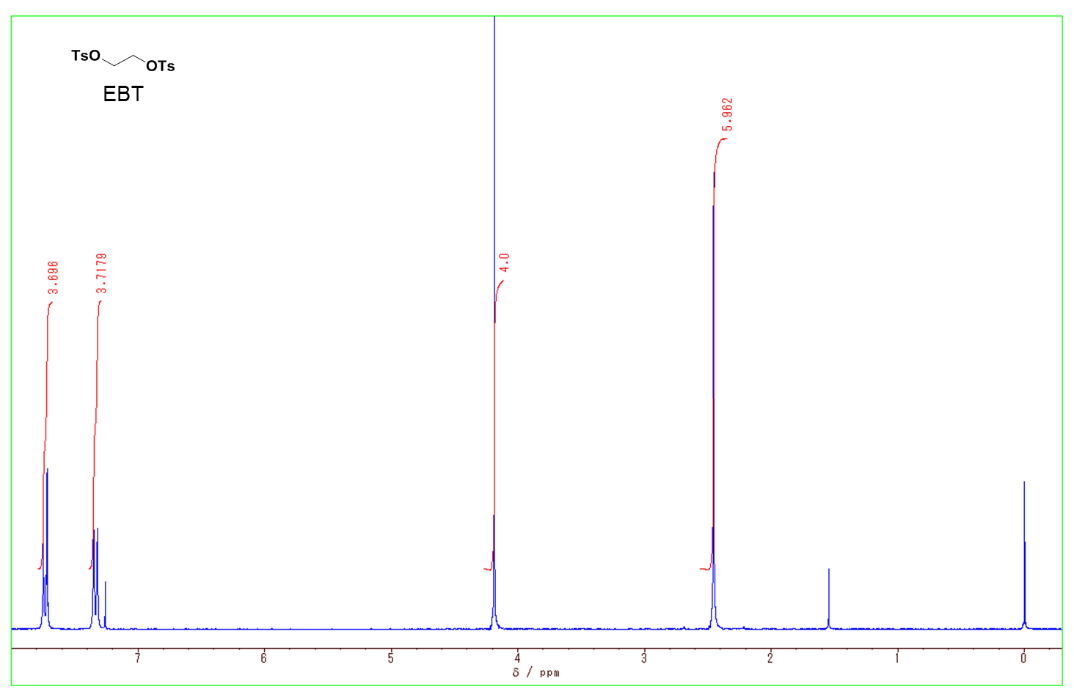 Figure S1. 1H NMR (270 MHz, CDCl3, 293 K) spectrum of ethylene bistsylate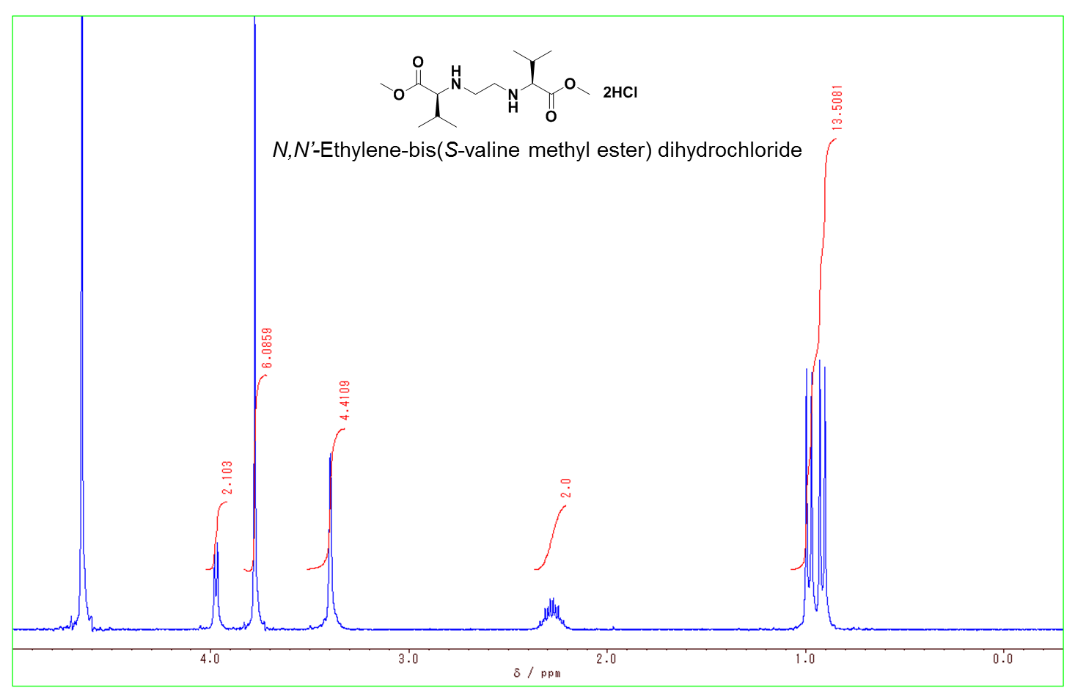 Figure S2. 1H NMR (270 MHz, CDCl3, 293 K) spectrum of N,N´-ethylene-bis(S-valine methyl ester) dihydrochloride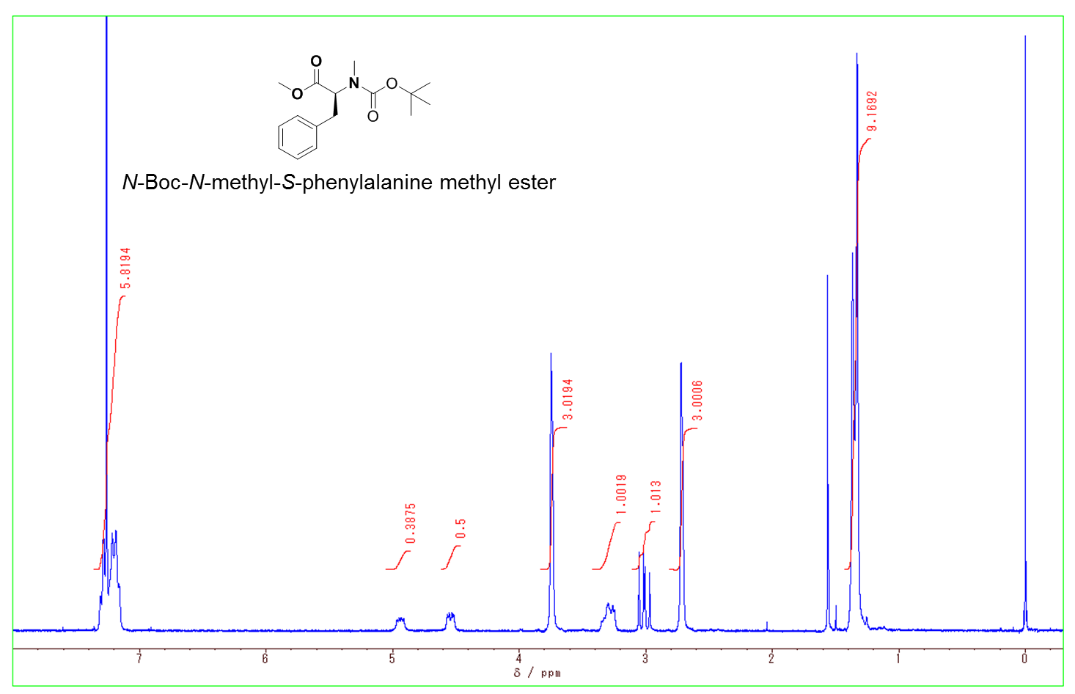 Figure S3. 1H NMR (270 MHz, CDCl3, 293 K) spectrum of N-Boc-N-methyl-S-phenylalanine methyl ester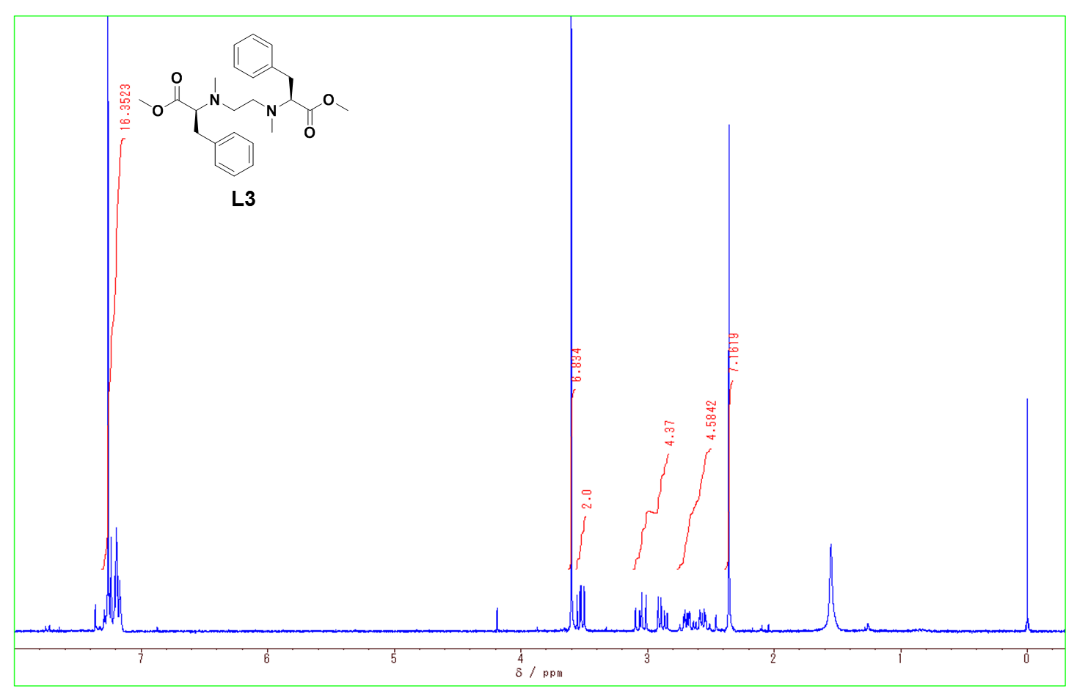 Figure S4. 1H NMR (270 MHz, CDCl3, 293 K) spectrum of L3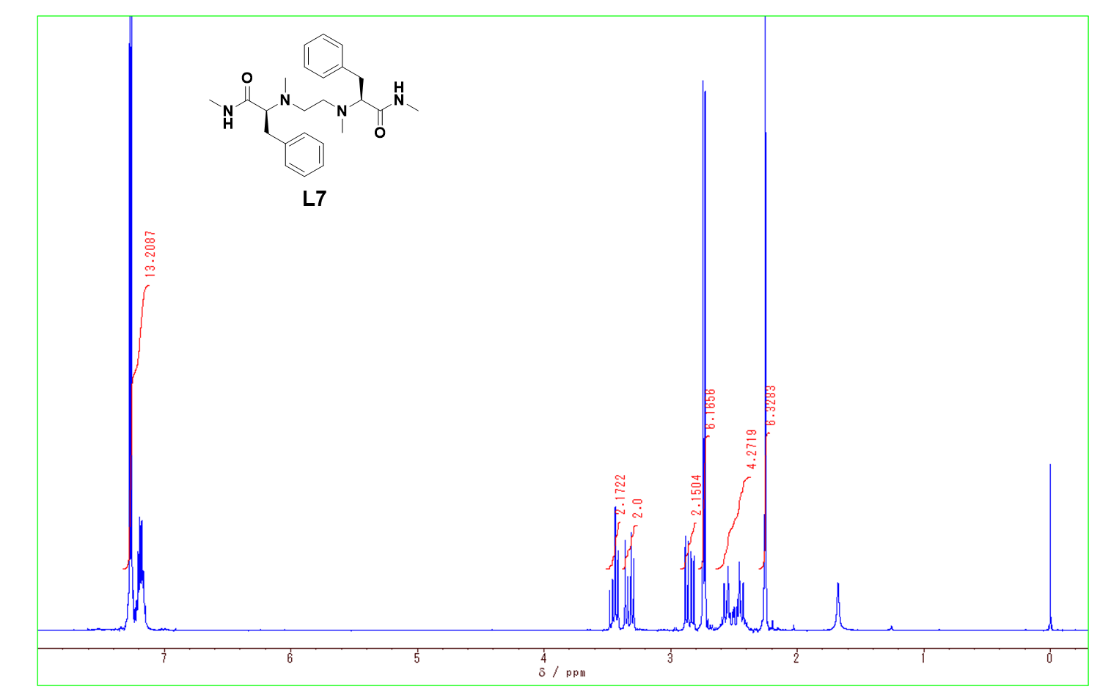 Figure S5. 1H NMR (300 MHz, CDCl3, 293 K) spectrum of L4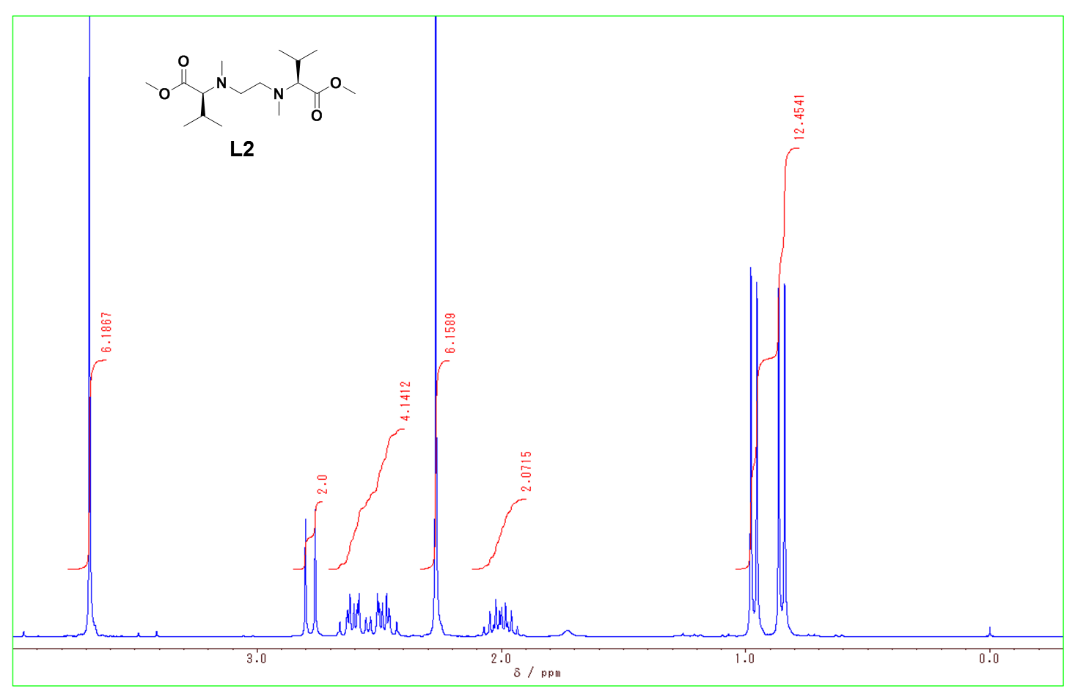 Figure S6. 1H NMR (270 MHz, CDCl3, 293 K) spectrum of L5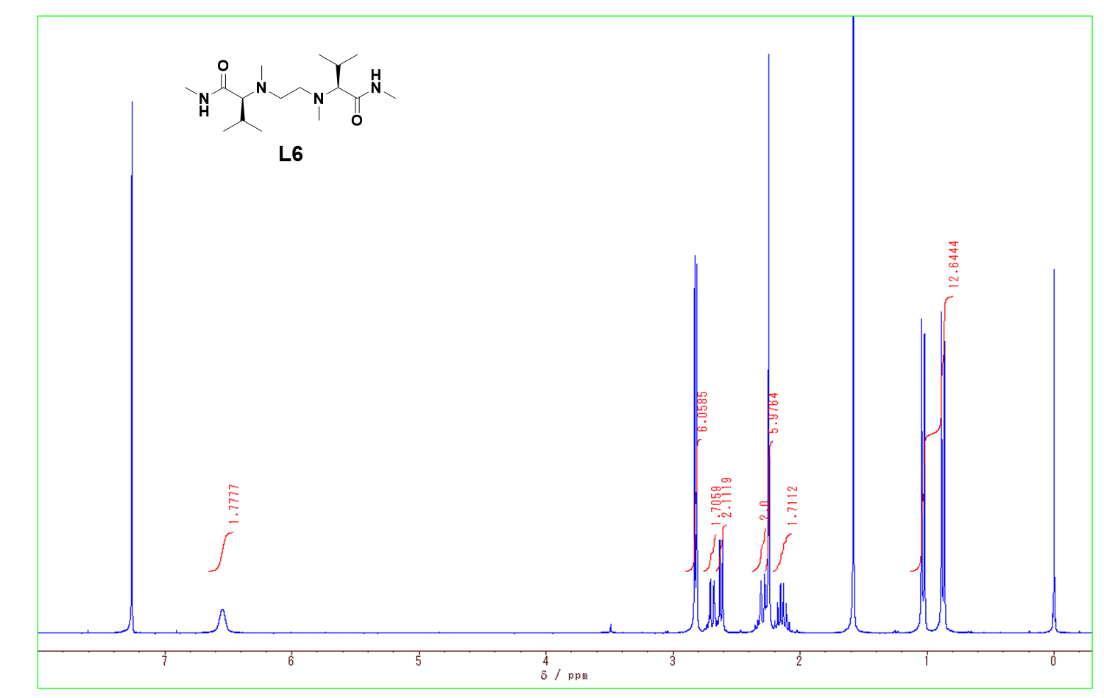 Figure S7. 1H NMR (300 MHz, CDCl3, 293 K) spectrum of L6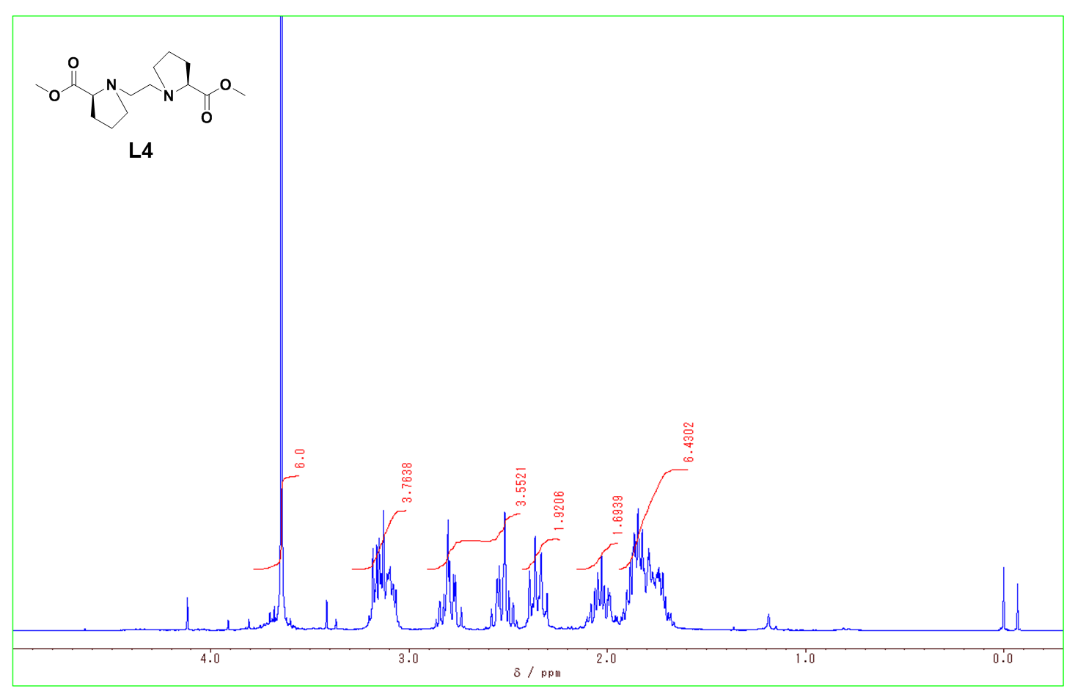 Figure S8. 1H NMR (300 MHz, CDCl3, 293 K) spectrum of L7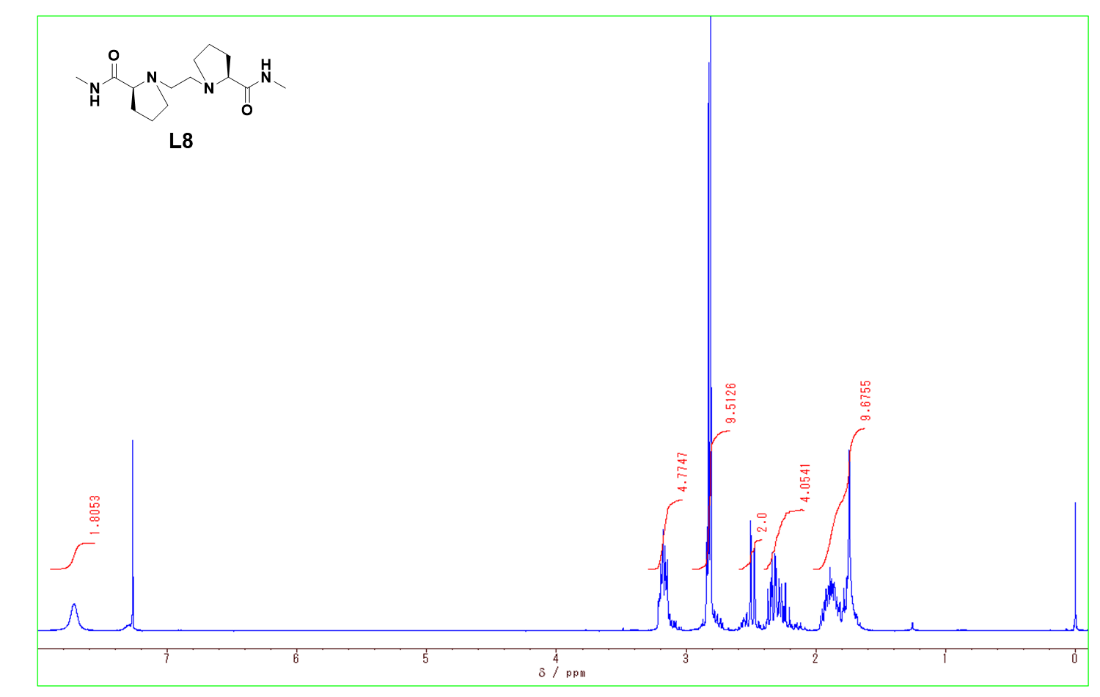 Figure S9. 1H NMR (300 MHz, CDCl3, 293 K) spectrum of L8High resolution mass spectra of compounds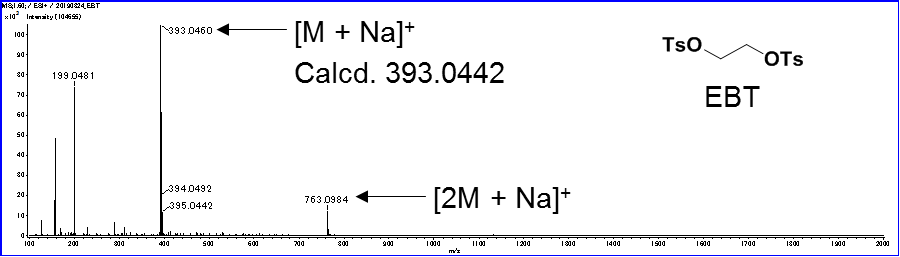 Figure S10. High resolution mass spectrum of ethylene bistsylate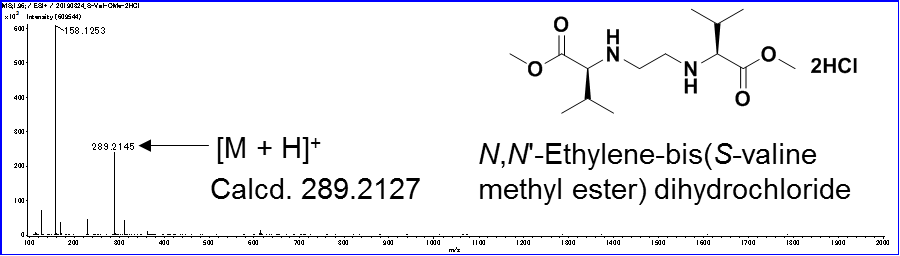 Figure S11. High resolution mass spectrum of N,N´-ethylene-bis(S-valine methyl ester) dihydrochloride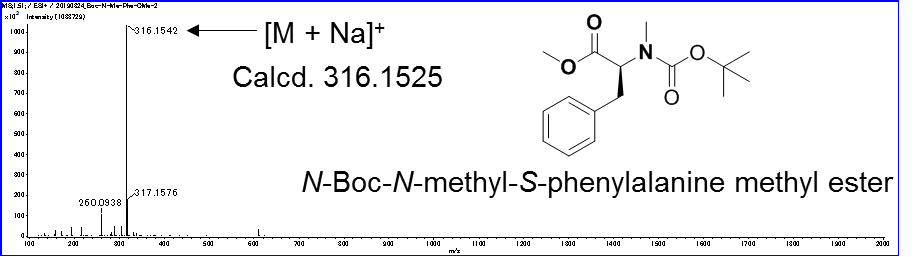 Figure S12. High resolution mass spectrum of N-Boc-N-methyl-S-phenylalanine methyl ester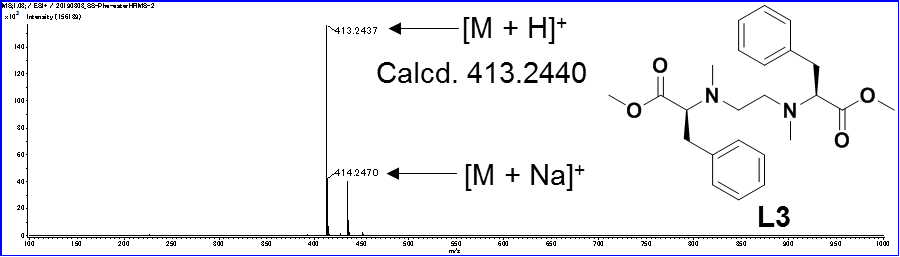 Figure S13. High resolution mass spectrum of L3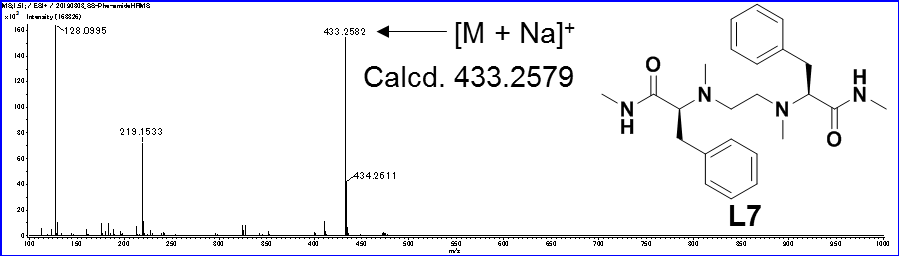 Figure S14. High resolution mass spectrum of L4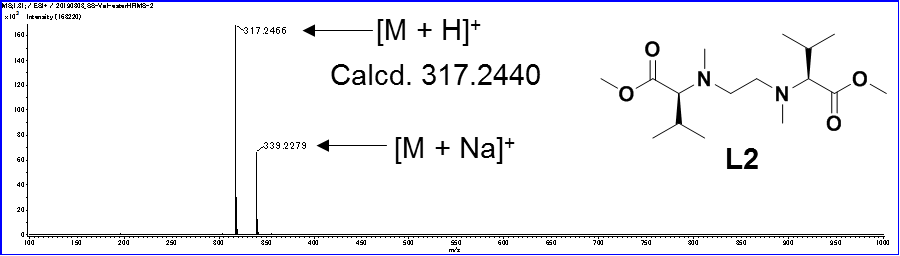 Figure S15. High resolution mass spectrum of L5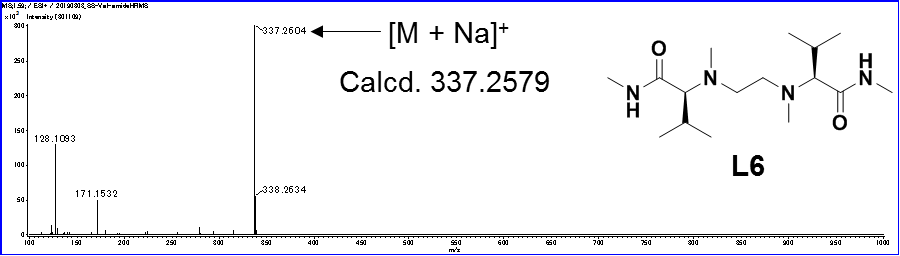 Figure S16. High resolution mass spectrum of L6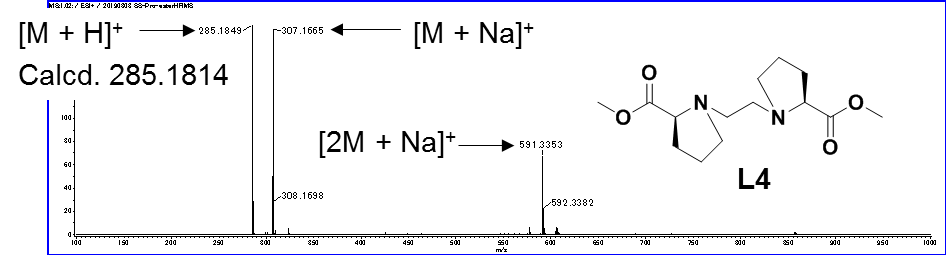 Figure S17. High resolution mass spectrum of L7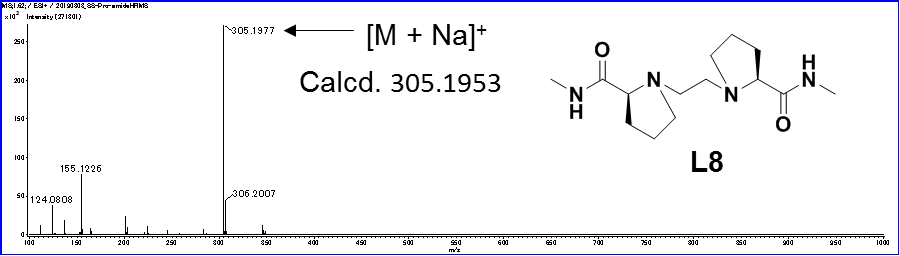 Figure S18. High resolution mass spectrum of L8ESI mass spectra of the MS/EL method of CuCl2/L3/R-Val/S-Val-d8 and CuCl2/L8/ R-Val/S-Val-d8 in water/methanol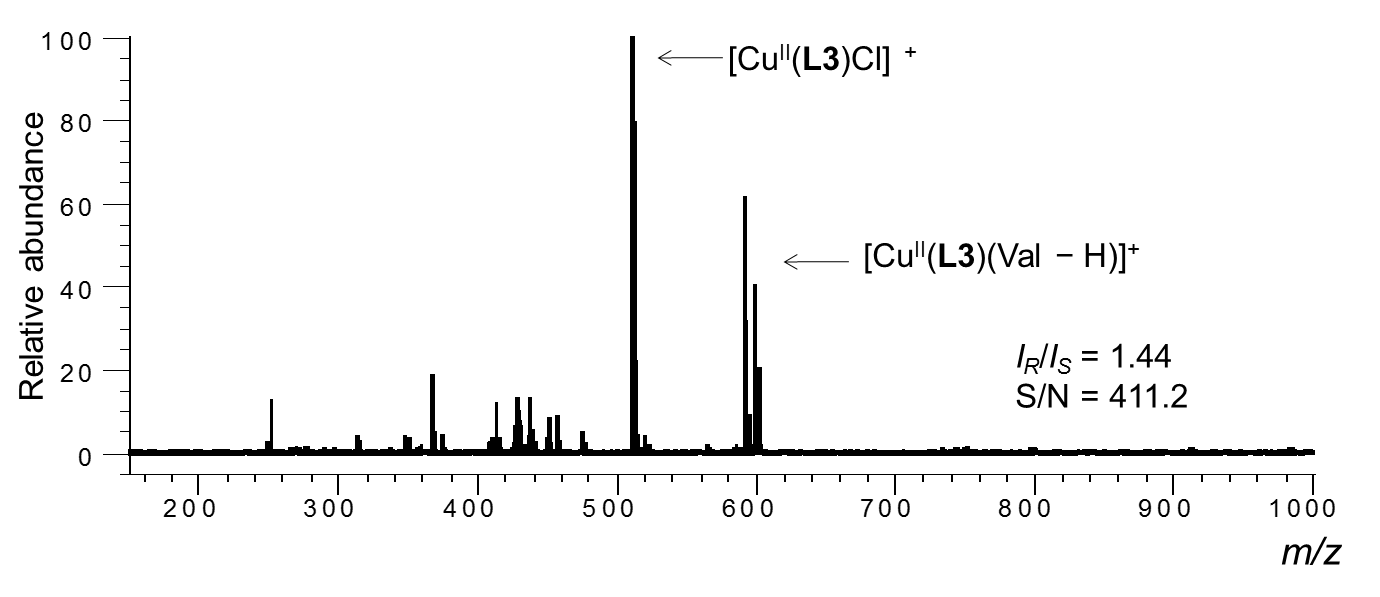 Figure S19. ESI mass spectra of a mixed solution of CuCl2/L3/R-Val/S-Val-d8 in water/methanol.  The sample solution was prepared by mixing 1.00 mL of in situ prepared complex solution in methanol ([CuCl2]0 = 1.2 × 10−4 M and [L3]0 = 1.0 × 10−4 M) and a solution of an equimolar mixture of R-Val and S-Val-d8 ([R-Val]0 = S-Val-d8]0 = 5.0 × 10−4 M and [K2CO3]0 = 1.0 × 10−3 M) in water.  The resulting mole ratio of each component [CuCl2]0/[L3]0/[R-Val]0/[S-Val-d8]0 (the amount of adding aqueous solution) = 1.2/1.0/0.25/0.25 (50 μL).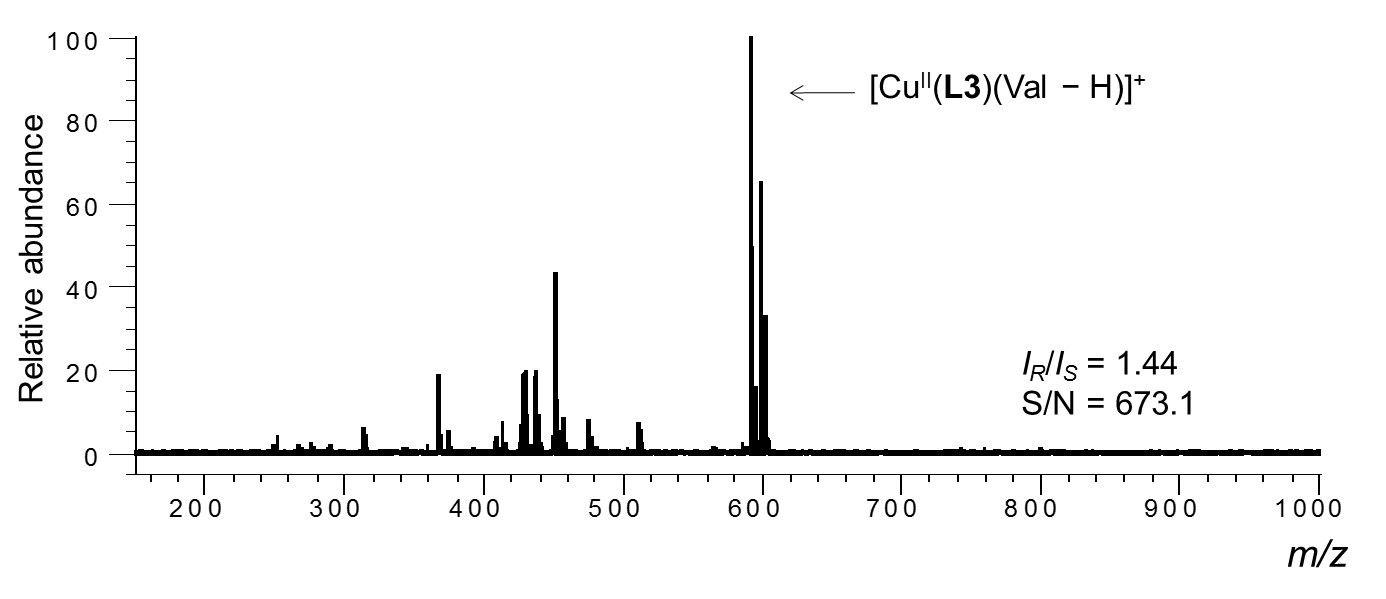 Figure S20. ESI mass spectra of a mixed solution of CuCl2/L3/R-Val/S-Val-d8 in water/methanol.  The sample solution was prepared by mixing 1.00 mL of in situ prepared complex solution in methanol ([CuCl2]0 = 1.2 × 10−4 M and [L3]0 = 1.0 × 10−4 M) and a solution of an equimolar mixture of R-Val and S-Val-d8 ([R-Val]0 = S-Val-d8]0 = 5.0 × 10−4 M and [K2CO3]0 = 1.0 × 10−3 M) in water.  The resulting mole ratio of each component [CuCl2]0/[L3]0/[R-Val]0/[S-Val-d8]0 (the amount of adding aqueous solution) = 1.2/1.0/0.5/0.5 (100 μL).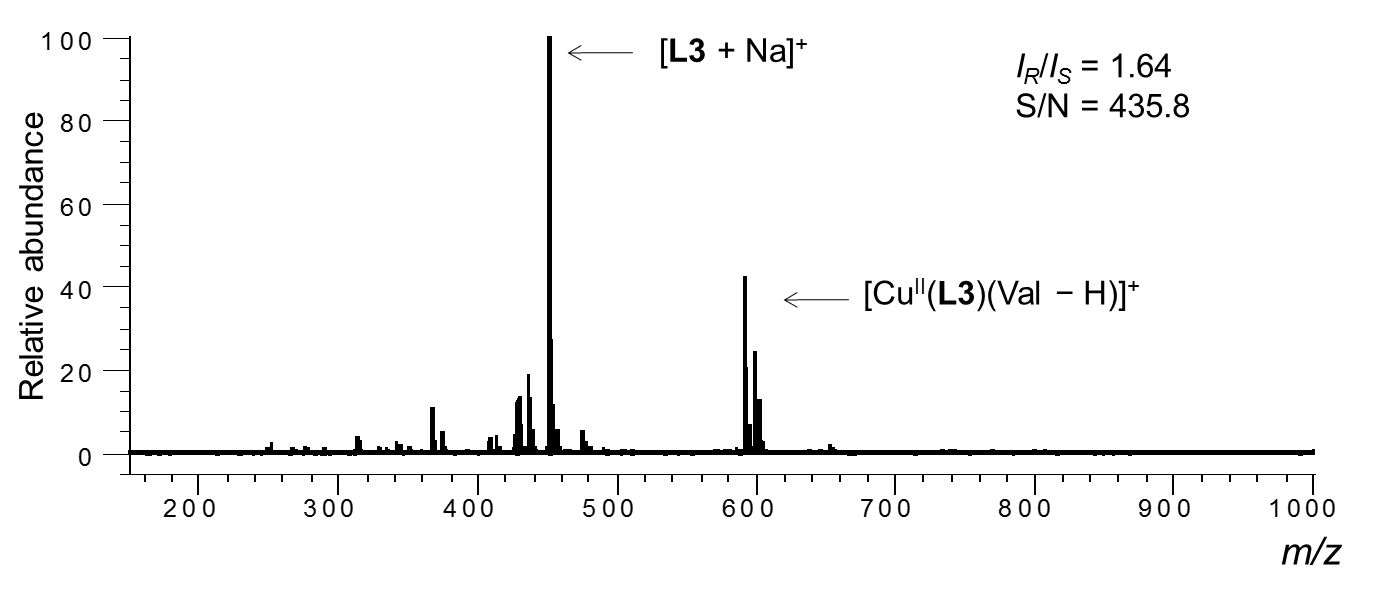 Figure S21. ESI mass spectra of a mixed solution of CuCl2/L3/R-Val/S-Val-d8 in water/methanol.  The sample solution was prepared by mixing 1.00 mL of in situ prepared complex solution in methanol ([CuCl2]0 = 1.2 × 10−4 M and [L3]0 = 1.0 × 10−4 M) and a solution of an equimolar mixture of R-Val and S-Val-d8 ([R-Val]0 = S-Val-d8]0 = 5.0 × 10−4 M and [K2CO3]0 = 1.0 × 10−3 M) in water.  The resulting mole ratio of each component [CuCl2]0/[L3]0/[R-Val]0/[S-Val-d8]0 (the amount of adding aqueous solution) = 1.2/1.0/0.75/0.75 (150 μL).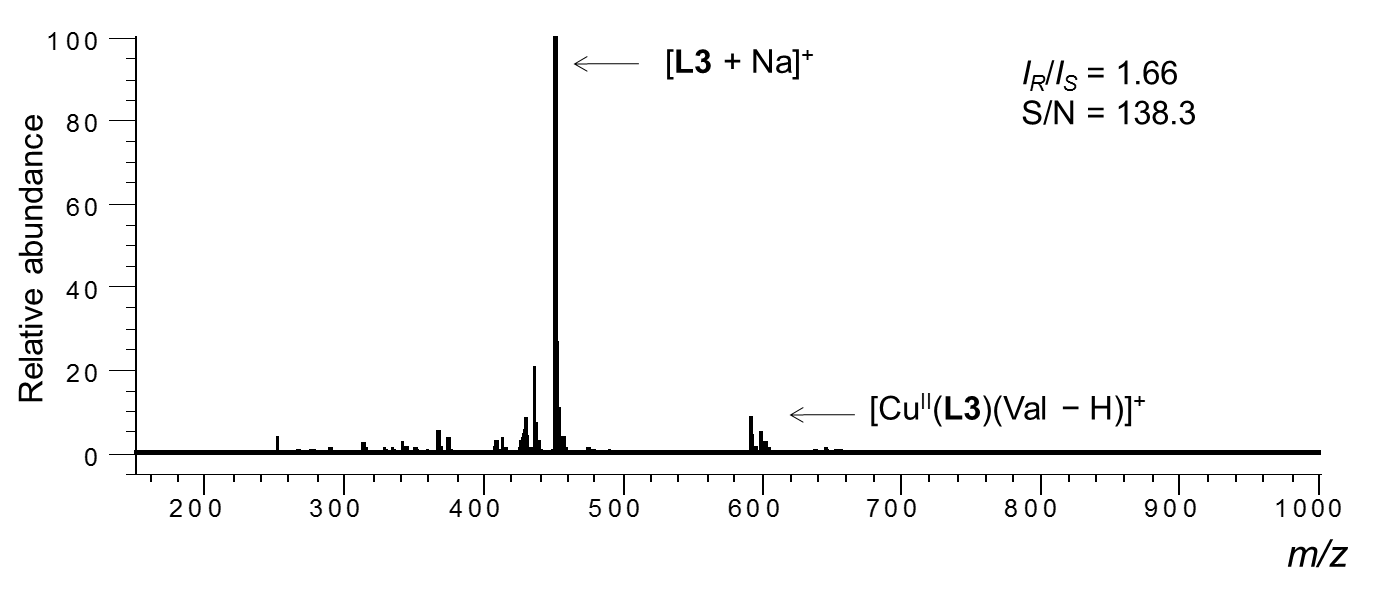 Figure S22. ESI mass spectra of a mixed solution of CuCl2/L3/R-Val/S-Val-d8 in water/methanol.  The sample solution was prepared by mixing 1.00 mL of in situ prepared complex solution in methanol ([CuCl2]0 = 1.2 × 10−4 M and [L3]0 = 1.0 × 10−4 M) and a solution of an equimolar mixture of R-Val and S-Val-d8 ([R-Val]0 = S-Val-d8]0 = 5.0 × 10−4 M and [K2CO3]0 = 1.0 × 10−3 M) in water.  The resulting mole ratio of each component [CuCl2]0/[L3]0/[R-Val]0/[S-Val-d8]0 (the amount of adding aqueous solution) = 1.2/1.0/1.0/1.0 (200 μL).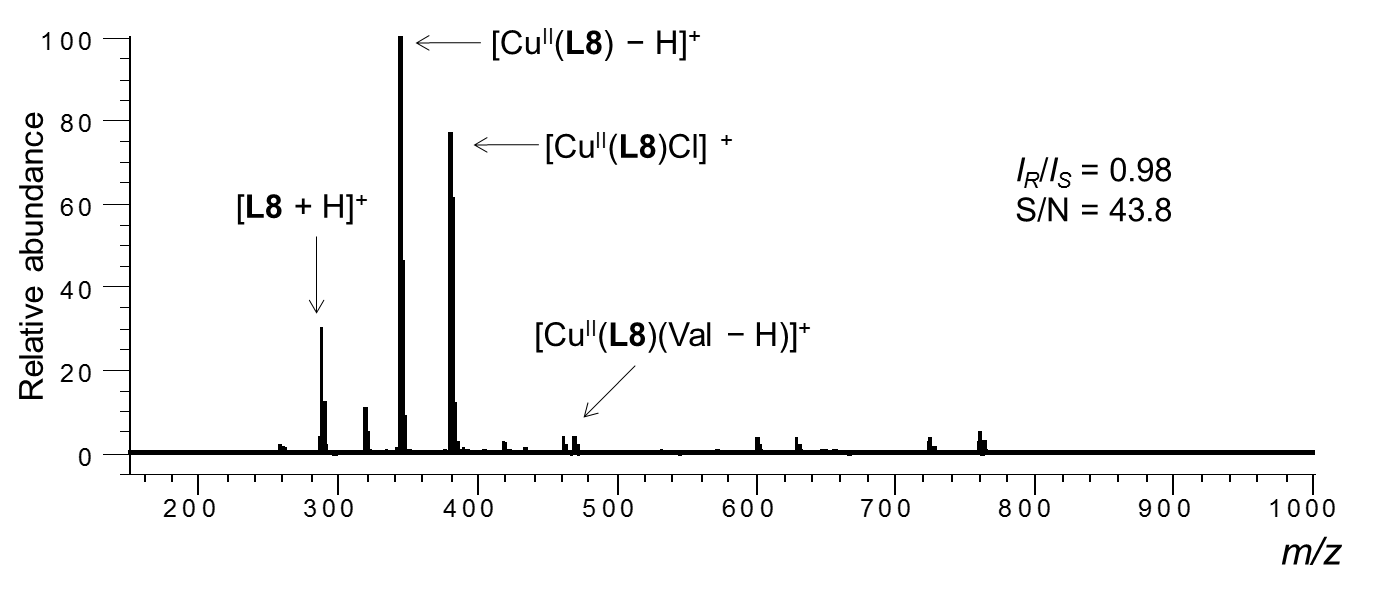 Figure S23. ESI mass spectra of a mixed solution of CuCl2/L8/R-Val/S-Val-d8 in water/methanol.  The sample solution was prepared by mixing 1.00 mL of in situ prepared complex solution in methanol ([CuCl2]0 = 1.2 × 10−4 M and [L8]0 = 1.0 × 10−4 M) and a solution of an equimolar mixture of R-Val and S-Val-d8 ([R-Val]0 = S-Val-d8]0 = 5.0 × 10−4 M and [K2CO3]0 = 1.0 × 10−3 M) in water.  The resulting mole ratio of each component [CuCl2]0/[L8]0/[R-Val]0/[S-Val-d8]0 (the amount of adding aqueous solution) = 1.2/1.0/0.25/0.25 (50 μL).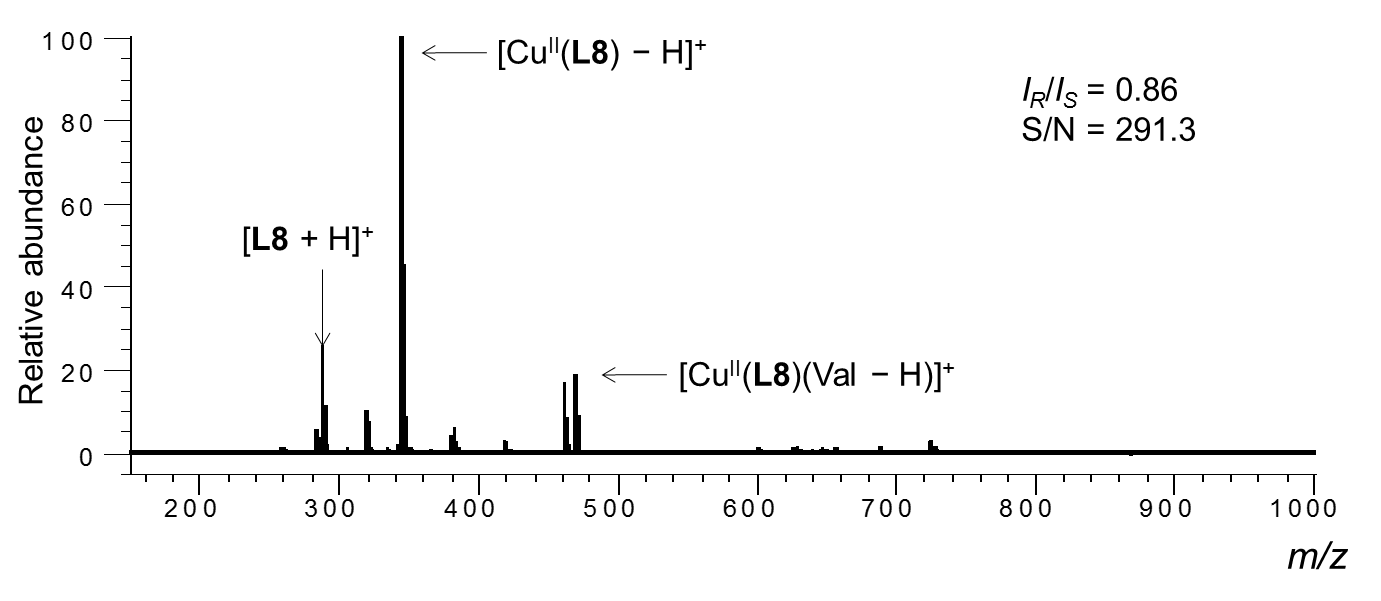 Figure S24. ESI mass spectra of a mixed solution of CuCl2/L8/R-Val/S-Val-d8 in water/methanol.  The sample solution was prepared by mixing 1.00 mL of in situ prepared complex solution in methanol ([CuCl2]0 = 1.2 × 10−4 M and [L8]0 = 1.0 × 10−4 M) and a solution of an equimolar mixture of R-Val and S-Val-d8 ([R-Val]0 = S-Val-d8]0 = 5.0 × 10−4 M and [K2CO3]0 = 1.0 × 10−3 M) in water.  The resulting mole ratio of each component [CuCl2]0/[L8]0/[R-Val]0/[S-Val-d8]0 (the amount of adding aqueous solution) = 1.2/1.0/0.5/0.5 (100 μL).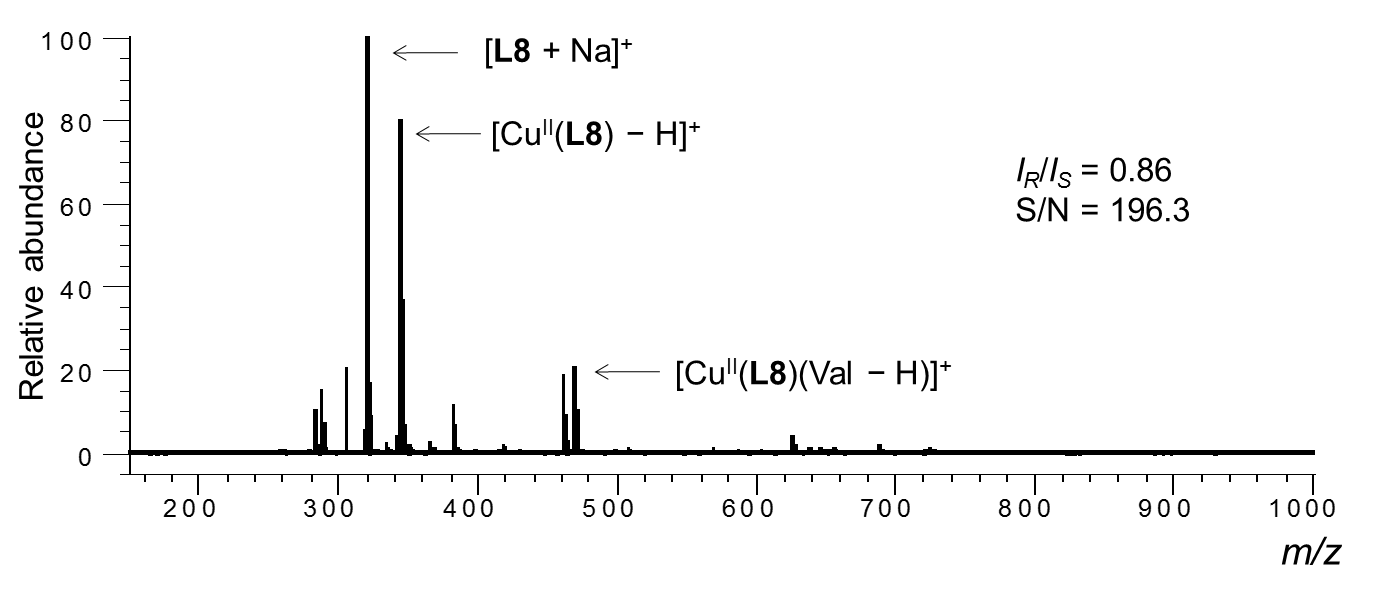 Figure S25. ESI mass spectra of a mixed solution of CuCl2/L8/R-Val/S-Val-d8 in water/methanol.  The sample solution was prepared by mixing 1.00 mL of in situ prepared complex solution in methanol ([CuCl2]0 = 1.2 × 10−4 M and [L8]0 = 1.0 × 10−4 M) and a solution of an equimolar mixture of R-Val and S-Val-d8 ([R-Val]0 = S-Val-d8]0 = 5.0 × 10−4 M and [K2CO3]0 = 1.0 × 10−3 M) in water.  The resulting mole ratio of each component [CuCl2]0/[L8]0/[R-Val]0/[S-Val-d8]0 (the amount of adding aqueous solution) = 1.2/1.0/0.75/0.75 (150 μL).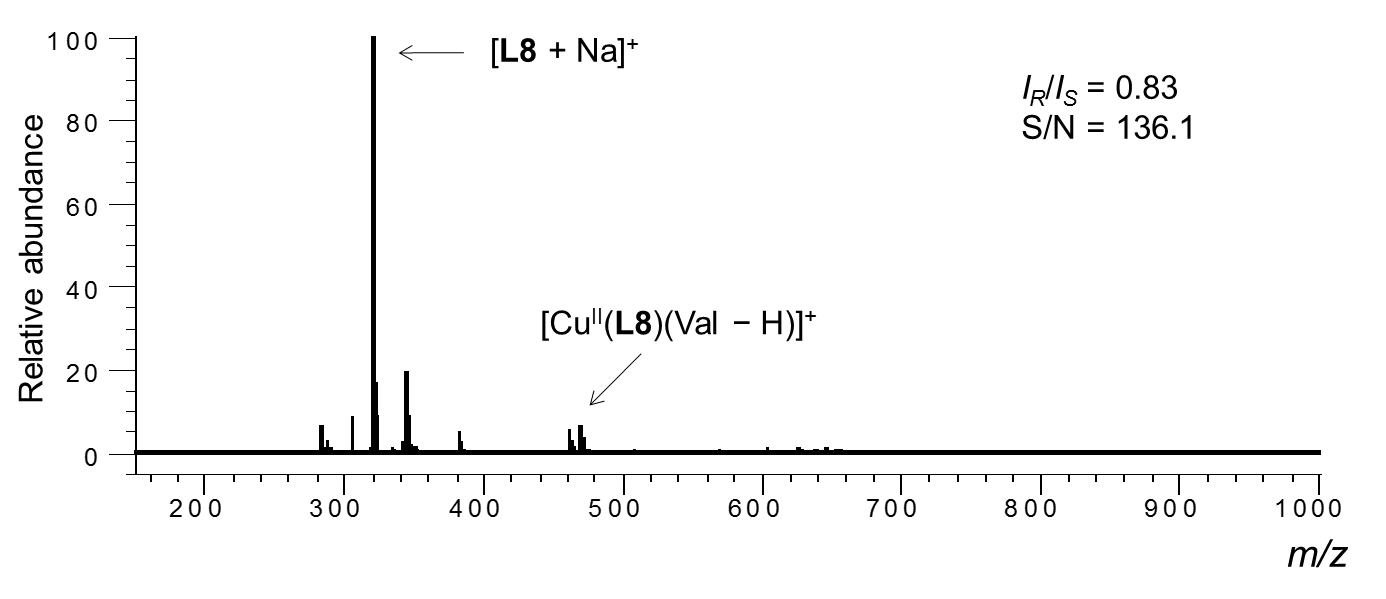 Figure S26. ESI mass spectra of a mixed solution of CuCl2/L8/R-Val/S-Val-d8 in water/methanol.  The sample solution was prepared by mixing 1.00 mL of in situ prepared complex solution in methanol ([CuCl2]0 = 1.2 × 10−4 M and [L8]0 = 1.0 × 10−4 M) and a solution of an equimolar mixture of R-Val and S-Val-d8 ([R-Val]0 = S-Val-d8]0 = 5.0 × 10−4 M and [K2CO3]0 = 1.0 × 10−3 M) in water.  The resulting mole ratio of each component [CuCl2]0/[L8]0/[R-Val]0/[S-Val-d8]0 (the amount of adding aqueous solution) = 1.2/1.0/1.0/1.0 (200 μL).ESI mass spectra of the MS/EL method of CuCl2/L/R-AA/S-AA-dn in water/ methanol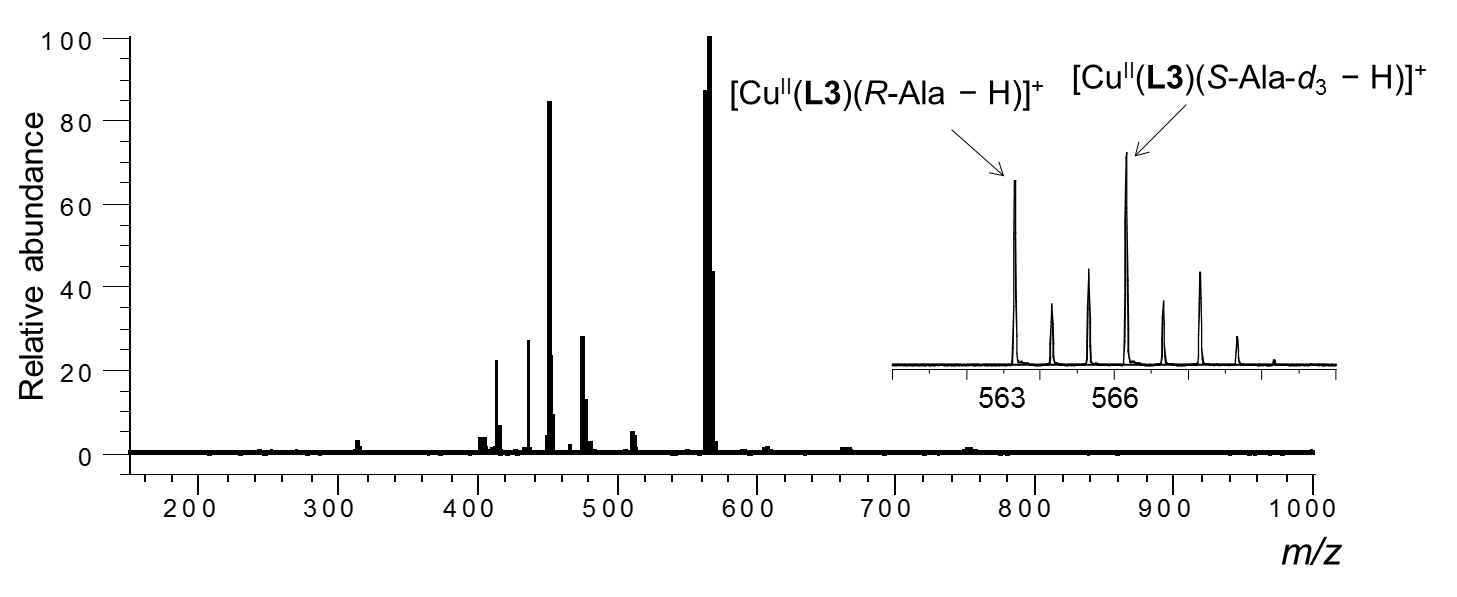 Figure S27. ESI mass spectra of the MS/EL method of CuCl2/L/R-AA/S-AA-dn- in water/methanol (1/10, v/v). [CuCl2]0 = 1.09 × 10−4 M, [L]0 = 9.09 × 10−5 M and [R-AA]0 = [S-AA-dn]0 = 4.55 × 10−5 M. [CuCl2]0/[L]0/[R-AA]0/[S-AA-dn]0 = 1.2/1.0/0.5/0.5. [K2CO3]0 = 9.09 × 10−5 M, L = L3, AA= R-Ala/S-Ala-d3.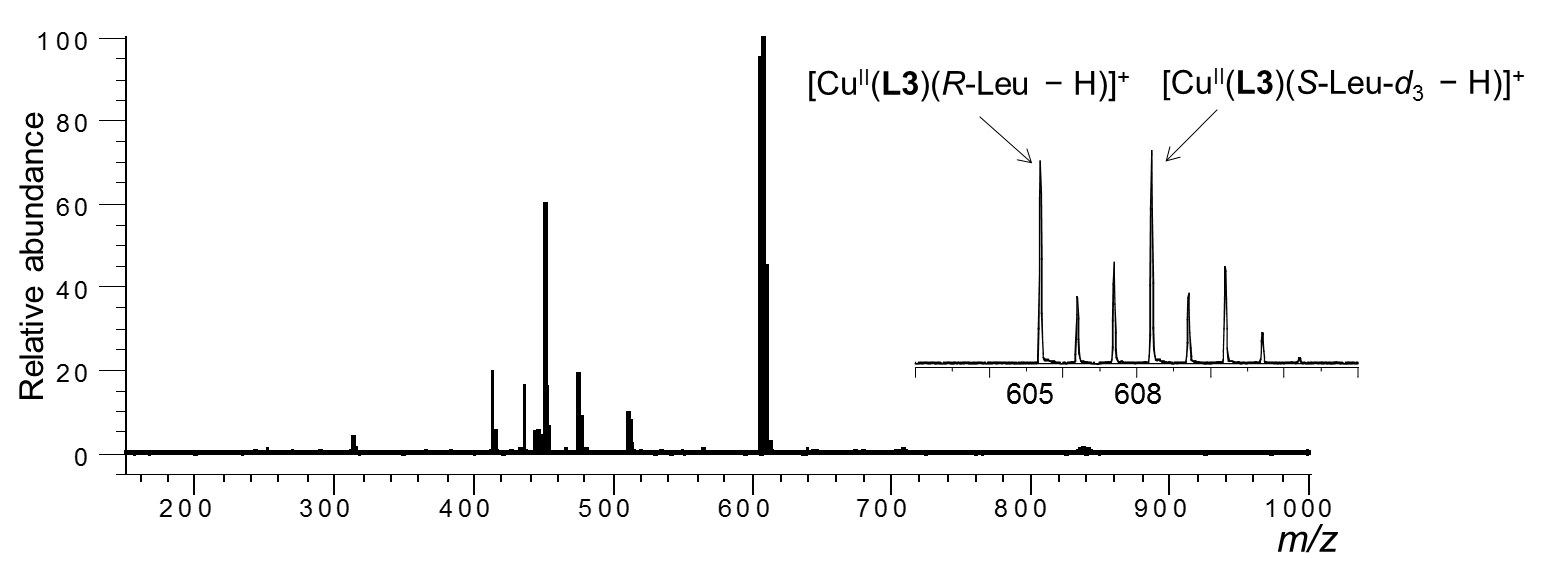 Figure S28. ESI mass spectra of the MS/EL method of CuCl2/L/R-AA/S-AA-dn- in water/methanol (1/10, v/v). [CuCl2]0 = 1.09 × 10−4 M, [L]0 = 9.09 × 10−5 M and [R-AA]0 = [S-AA-dn]0 = 4.55 × 10−5 M. [CuCl2]0/[L]0/[R-AA]0/[S-AA-dn]0 = 1.2/1.0/0.5/0.5.  [K2CO3]0 = 9.09 × 10−5 M, L = L3, AA= R-Leu/S-Leu-d3.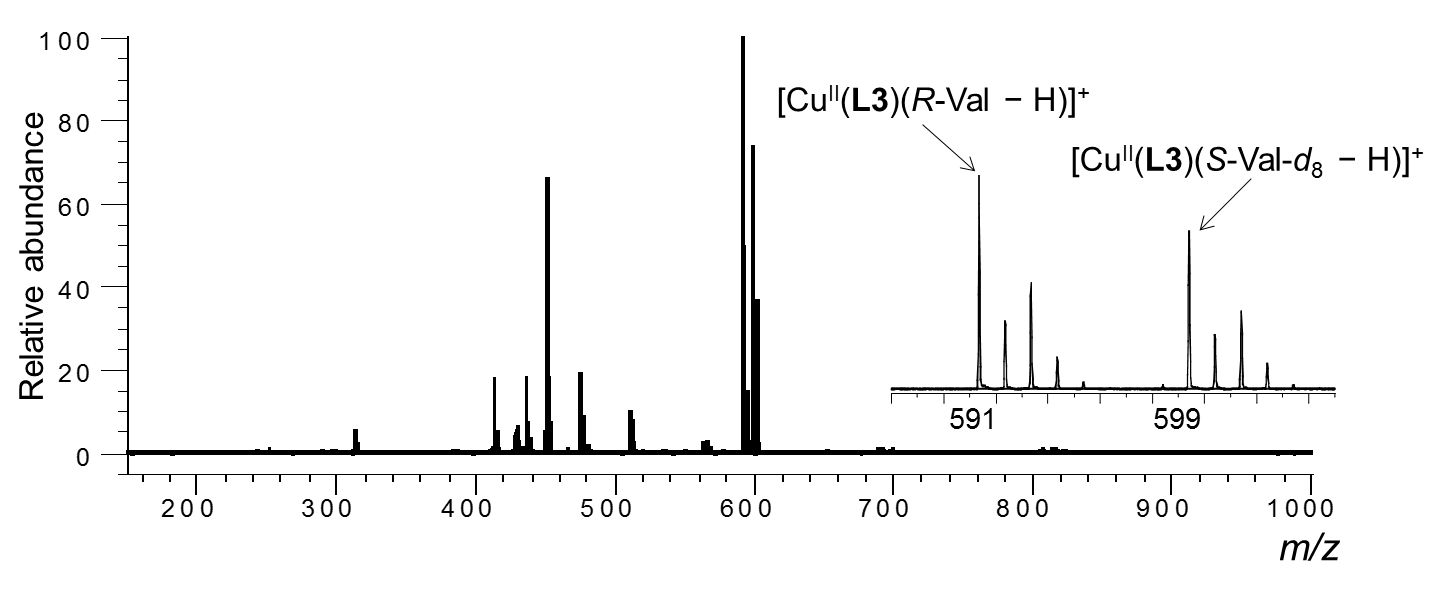 Figure S29. ESI mass spectra of the MS/EL method of CuCl2/L/R-AA/S-AA-dn- in water/methanol (1/10, v/v). [CuCl2]0 = 1.09 × 10−4 M, [L]0 = 9.09 × 10−5 M and [R-AA]0 = [S-AA-dn]0 = 4.55 × 10−5 M. [CuCl2]0/[L]0/[R-AA]0/[S-AA-dn]0 = 1.2/1.0/0.5/0.5.  [K2CO3]0 = 9.09 × 10−5 M, L = L3, AA= R-Val/S-Val-d8.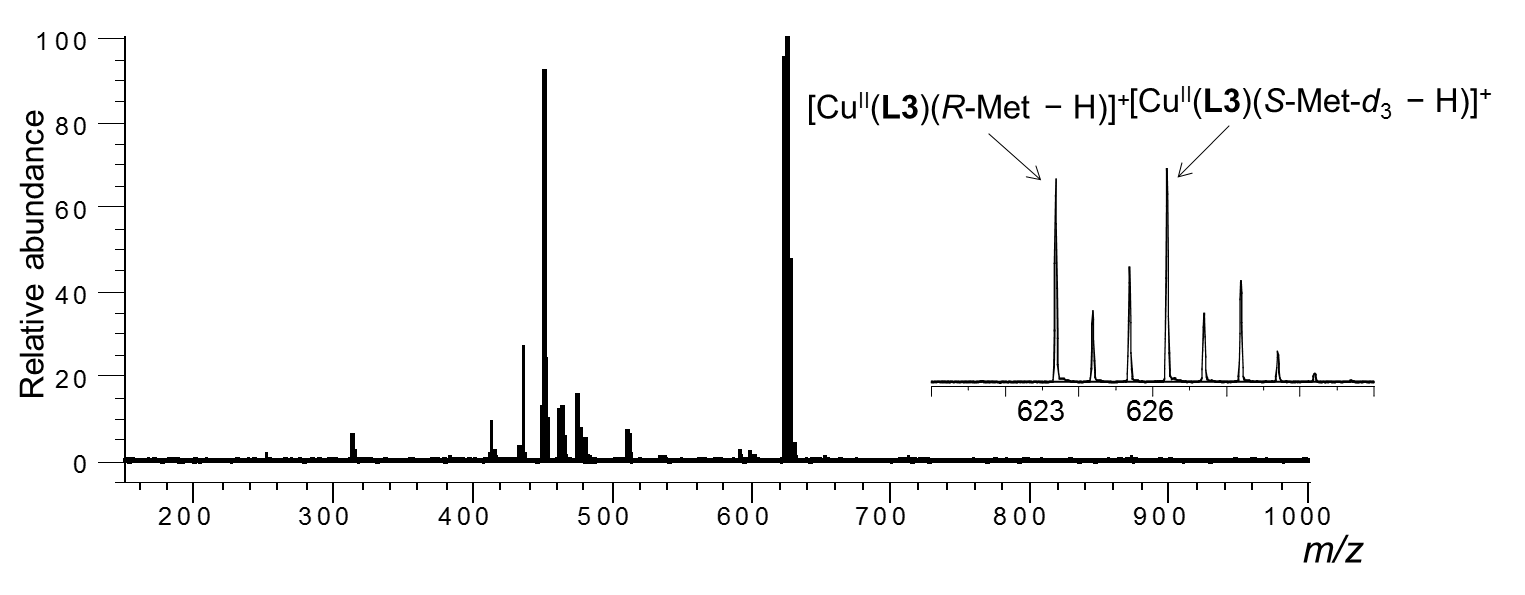 Figure S30. ESI mass spectra of the MS/EL method of CuCl2/L/R-AA/S-AA-dn- in water/methanol (1/10, v/v). [CuCl2]0 = 1.09 × 10−4 M, [L]0 = 9.09 × 10−5 M and [R-AA]0 = [S-AA-dn]0 = 4.55 × 10−5 M. [CuCl2]0/[L]0/[R-AA]0/[S-AA-dn]0 = 1.2/1.0/0.5/0.5.  [K2CO3]0 = 9.09 × 10−5 M, L = L3, AA= R-Met/S-Met-d3.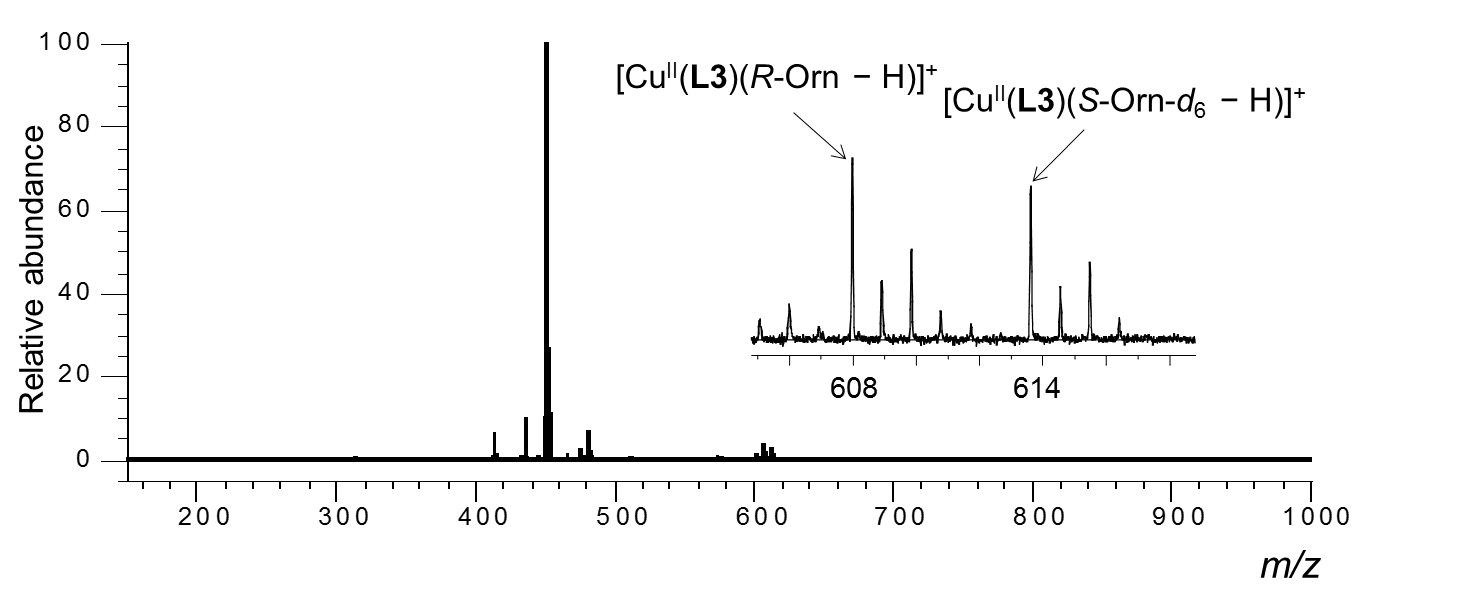 Figure S31. ESI mass spectra of the MS/EL method of CuCl2/L/R-AA/S-AA-dn- in water/methanol (1/10, v/v). [CuCl2]0 = 1.09 × 10−4 M, [L]0 = 9.09 × 10−5 M and [R-AA]0 = [S-AA-dn]0 = 4.55 × 10−5 M. [CuCl2]0/[L]0/[R-AA]0/[S-AA-dn]0 = 1.2/1.0/0.5/0.5.  [K2CO3]0 = 9.09 × 10−5 M, L = L3, AA= R-Orn/S-Orn-d6.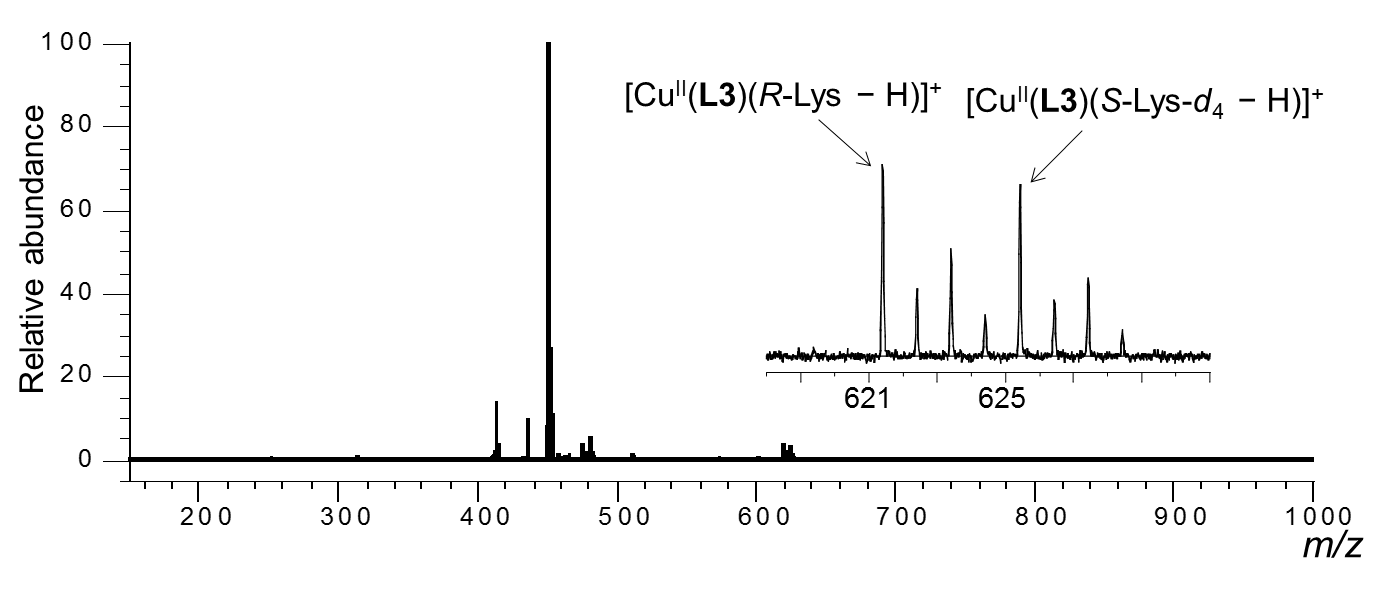 Figure S32. ESI mass spectra of the MS/EL method of CuCl2/L/R-AA/S-AA-dn- in water/methanol (1/10, v/v). [CuCl2]0 = 1.09 × 10−4 M, [L]0 = 9.09 × 10−5 M and [R-AA]0 = [S-AA-dn]0 = 4.55 × 10−5 M. [CuCl2]0/[L]0/[R-AA]0/[S-AA-dn]0 = 1.2/1.0/0.5/0.5.   [K2CO3]0 = 9.09 × 10−5 M, L = L3, AA= R-Lys/S-Lys-d4.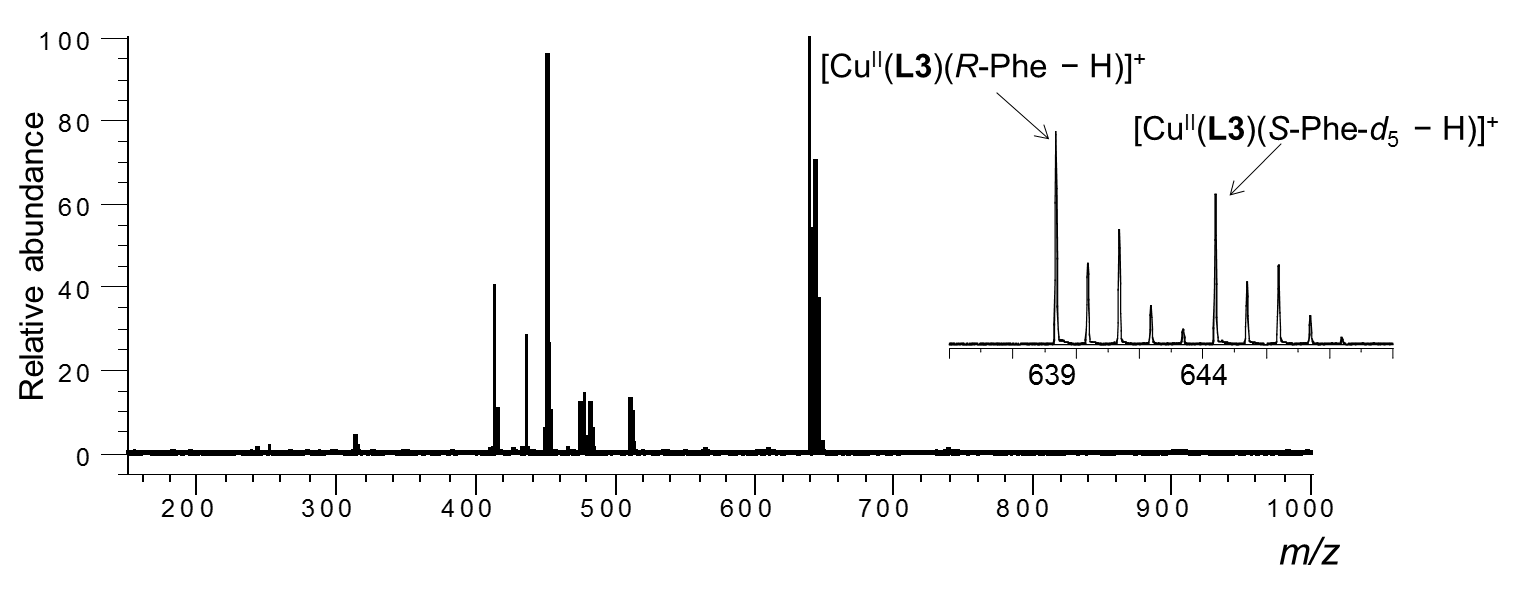 Figure S33. ESI mass spectra of the MS/EL method of CuCl2/L/R-AA/S-AA-dn- in water/methanol (1/10, v/v). [CuCl2]0 = 1.09 × 10−4 M, [L]0 = 9.09 × 10−5 M and [R-AA]0 = [S-AA-dn]0 = 4.55 × 10−5 M. [CuCl2]0/[L]0/[R-AA]0/[S-AA-dn]0 = 1.2/1.0/0.5/0.5.  [K2CO3]0 = 9.09 × 10−5 M, L = L3, AA= R-Phe/S-Phe-d5.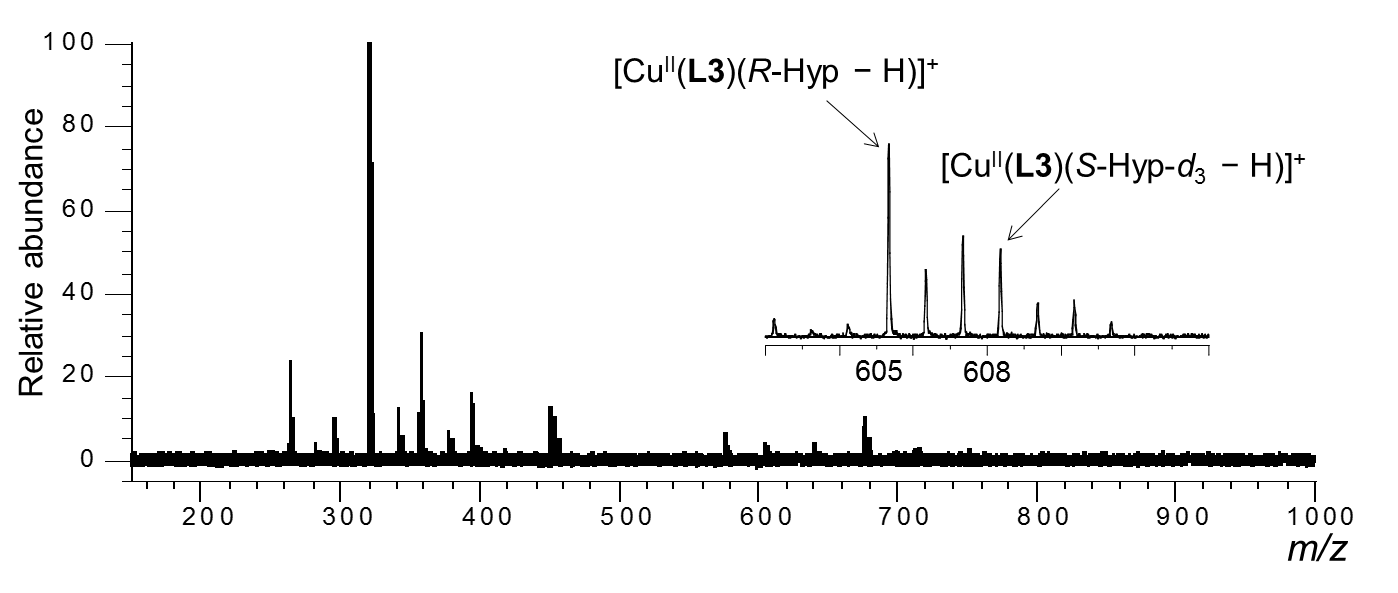 Figure S34. ESI mass spectra of the MS/EL method of CuCl2/L/R-AA/S-AA-dn- in water/methanol (1/10, v/v). [CuCl2]0 = 1.09 × 10−4 M, [L]0 = 9.09 × 10−5 M and [R-AA]0 = [S-AA-dn]0 = 4.55 × 10−5 M. [CuCl2]0/[L]0/[R-AA]0/[S-AA-dn]0 = 1.2/1.0/0.5/0.5.  [K2CO3]0 = 9.09 × 10−5 M, L = L3, AA= R-Hyp/S-Hyp-d3.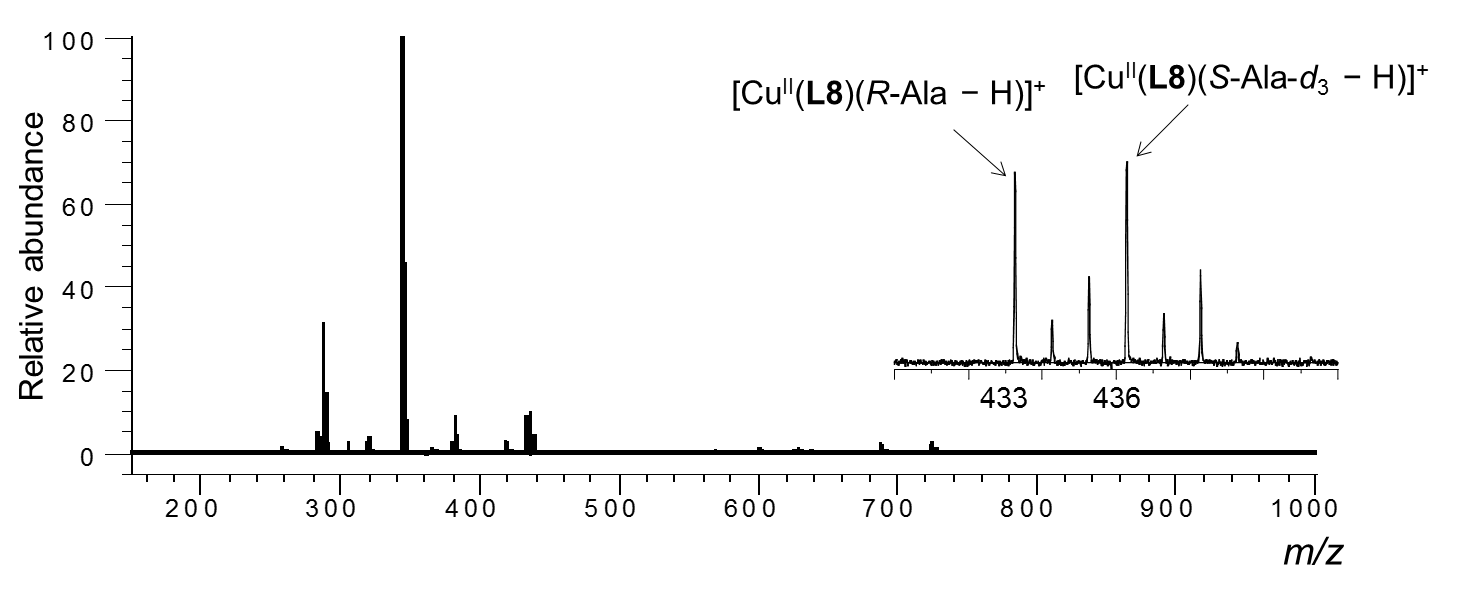 Figure S35. ESI mass spectra of the MS/EL method of CuCl2/L/R-AA/S-AA-dn- in water/methanol (1/10, v/v). [CuCl2]0 = 1.09 × 10−4 M, [L]0 = 9.09 × 10−5 M and [R-AA]0 = [S-AA-dn]0 = 4.55 × 10−5 M. [CuCl2]0/[L]0/[R-AA]0/[S-AA-dn]0 = 1.2/1.0/0.5/0.5.  [K2CO3]0 = 9.09 × 10−5 M, L = L8, AA= R-Ala/S-Ala-d3.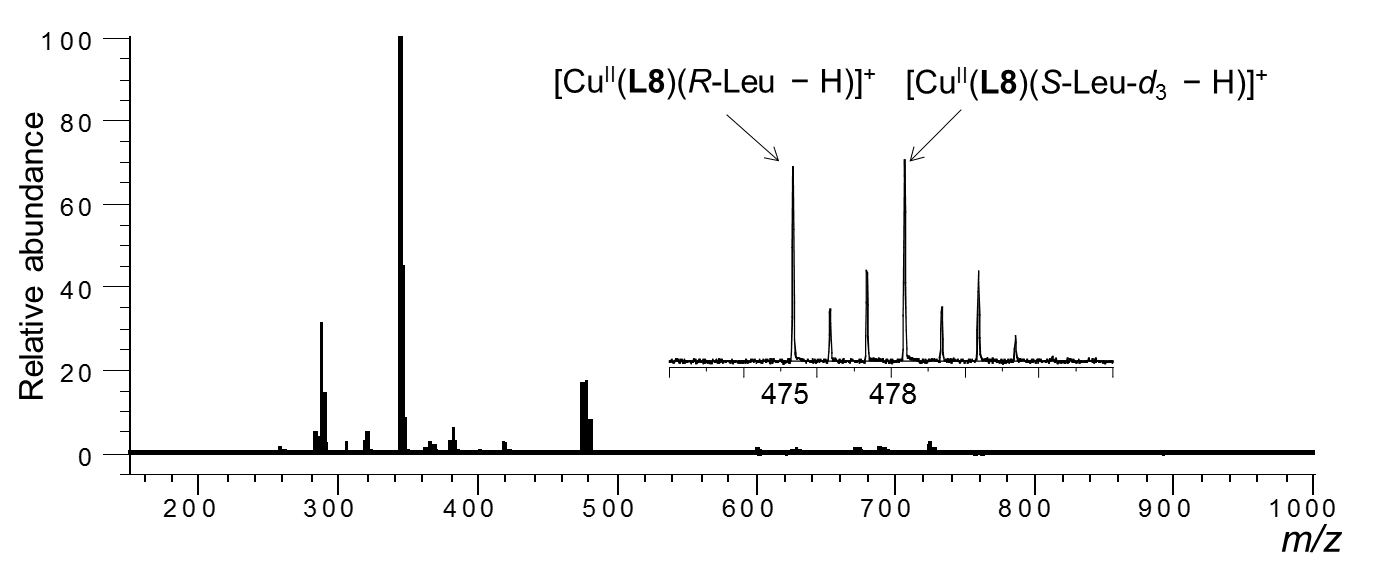 Figure S36. ESI mass spectra of the MS/EL method of CuCl2/L/R-AA/S-AA-dn- in water/methanol (1/10, v/v). [CuCl2]0 = 1.09 × 10−4 M, [L]0 = 9.09 × 10−5 M and [R-AA]0 = [S-AA-dn]0 = 4.55 × 10−5 M. [CuCl2]0/[L]0/[R-AA]0/[S-AA-dn]0 = 1.2/1.0/0.5/0.5.  [K2CO3]0 = 9.09 × 10−5 M, L = L8, AA= R-Leu/S-Leu-d3.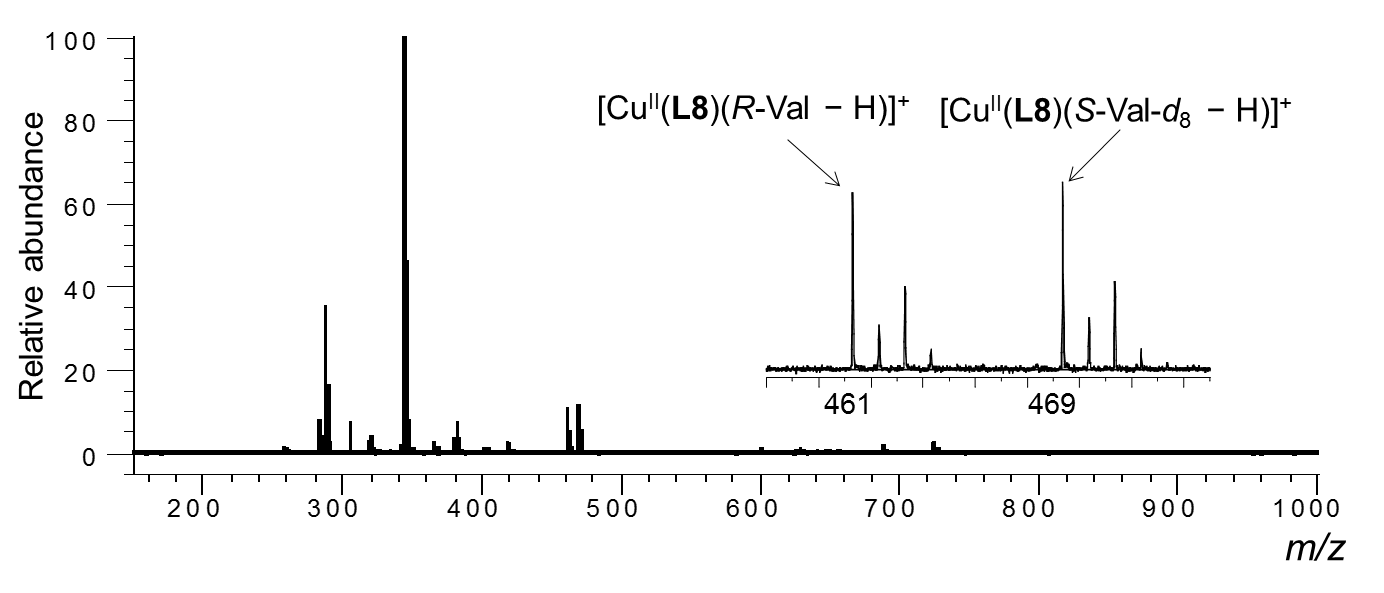 Figure 37. ESI mass spectra of the MS/EL method of CuCl2/L/R-AA/S-AA-dn- in water/methanol (1/10, v/v). [CuCl2]0 = 1.09 × 10−4 M, [L]0 = 9.09 × 10−5 M and [R-AA]0 = [S-AA-dn]0 = 4.55 × 10−5 M. [CuCl2]0/[L]0/[R-AA]0/[S-AA-dn]0 = 1.2/1.0/0.5/0.5.  [K2CO3]0 = 9.09 × 10−5 M, L = L8, AA= R-Val/S-Val-d8.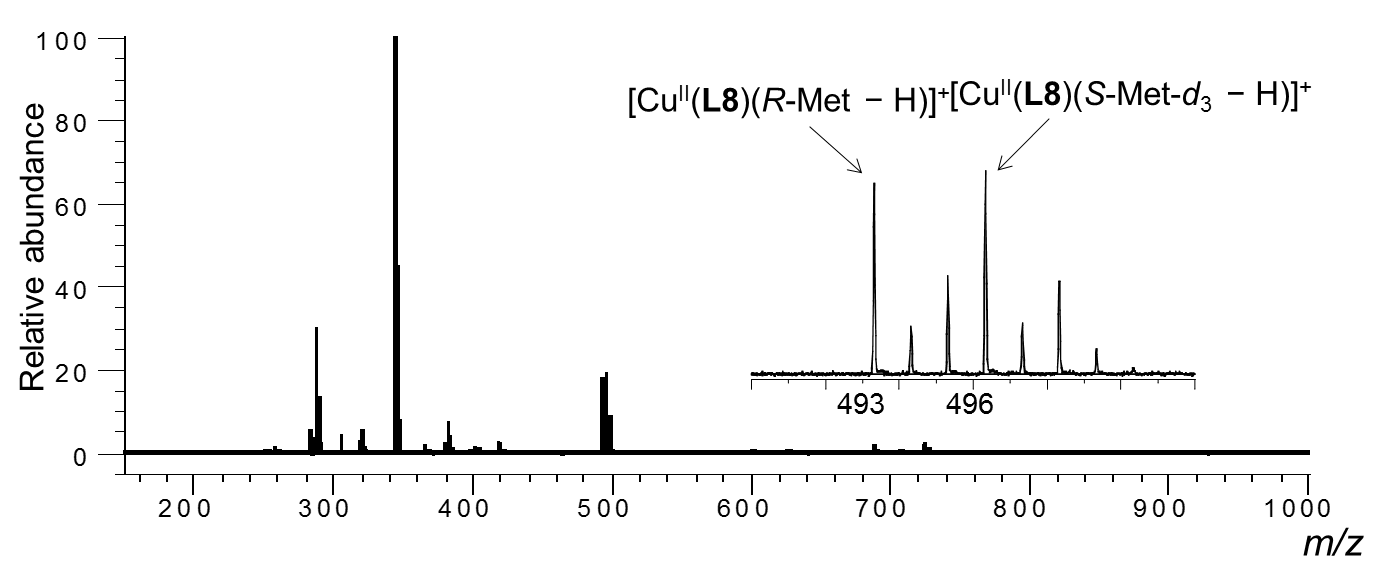 Figure S38. ESI mass spectra of the MS/EL method of CuCl2/L/R-AA/S-AA-dn- in water/methanol (1/10, v/v). [CuCl2]0 = 1.09 × 10−4 M, [L]0 = 9.09 × 10−5 M and [R-AA]0 = [S-AA-dn]0 = 4.55 × 10−5 M. [CuCl2]0/[L]0/[R-AA]0/[S-AA-dn]0 = 1.2/1.0/0.5/0.5.  [K2CO3]0 = 9.09 × 10−5 M, L = L8, AA= R-Met/S-Met-d3.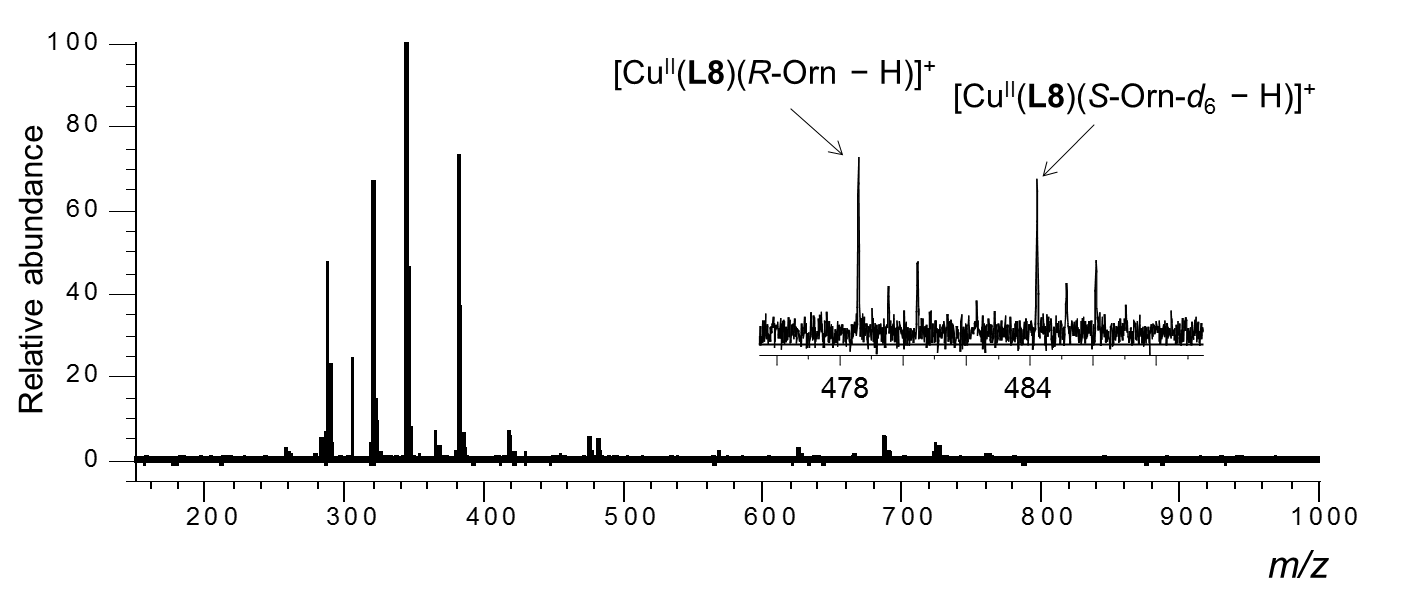 Figure S39. ESI mass spectra of the MS/EL method of CuCl2/L/R-AA/S-AA-dn- in water/methanol (1/10, v/v). [CuCl2]0 = 1.09 × 10−4 M, [L]0 = 9.09 × 10−5 M and [R-AA]0 = [S-AA-dn]0 = 4.55 × 10−5 M. [CuCl2]0/[L]0/[R-AA]0/[S-AA-dn]0 = 1.2/1.0/0.5/0.5.  [K2CO3]0 = 9.09 × 10−5 M, L = L8, AA= R-Orn/S-Orn-d6.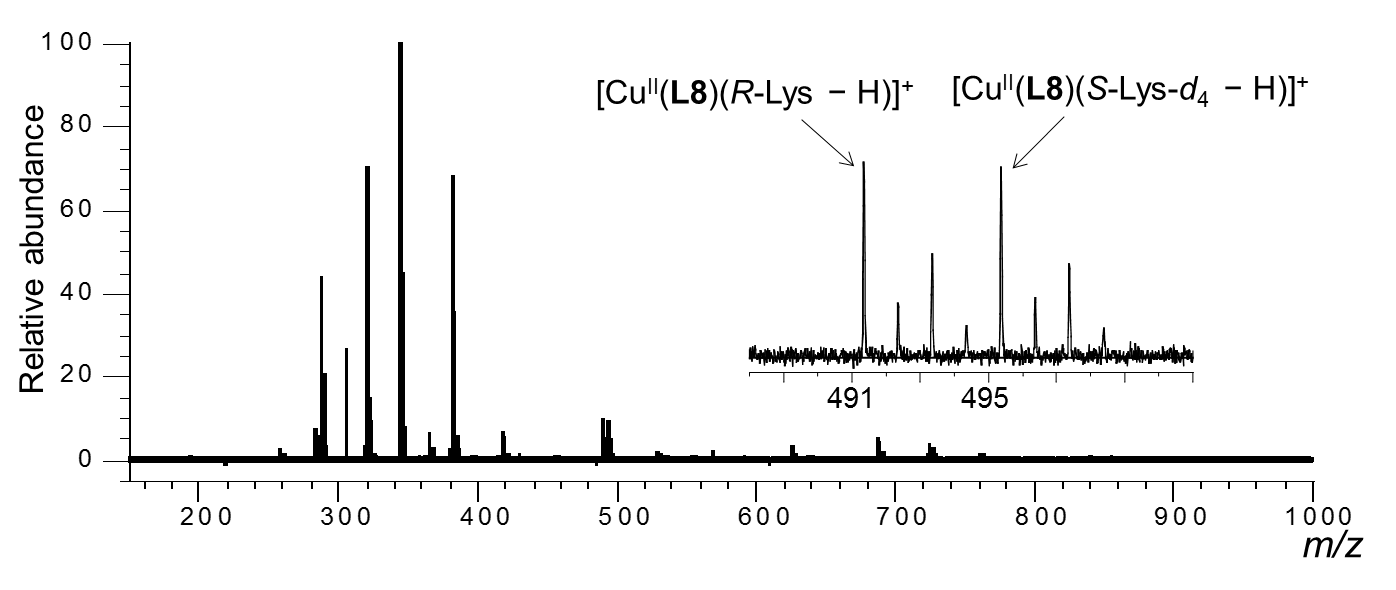 Figure S40. ESI mass spectra of the MS/EL method of CuCl2/L/R-AA/S-AA-dn- in water/methanol (1/10, v/v). [CuCl2]0 = 1.09 × 10−4 M, [L]0 = 9.09 × 10−5 M and [R-AA]0 = [S-AA-dn]0 = 4.55 × 10−5 M. [CuCl2]0/[L]0/[R-AA]0/[S-AA-dn]0 = 1.2/1.0/0.5/0.5.  [K2CO3]0 = 9.09 × 10−5 M, L = L8, AA= R-Lys/S-Lys-d4.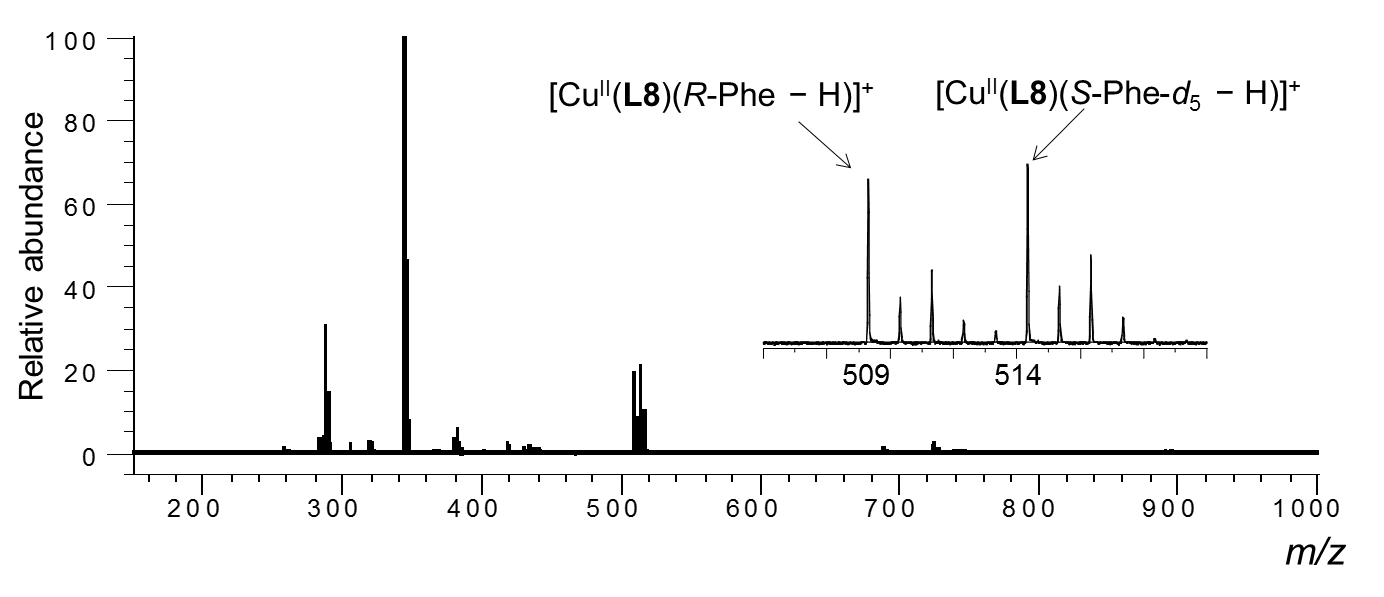 Figure S41. ESI mass spectra of the MS/EL method of CuCl2/L/R-AA/S-AA-dn- in water/methanol (1/10, v/v). [CuCl2]0 = 1.09 × 10−4 M, [L]0 = 9.09 × 10−5 M and [R-AA]0 = [S-AA-dn]0 = 4.55 × 10−5 M. [CuCl2]0/[L]0/[R-AA]0/[S-AA-dn]0 = 1.2/1.0/0.5/0.5.  [K2CO3]0 = 9.09 × 10−5 M, L = L8, AA= R-Phe/S-Phe-d5..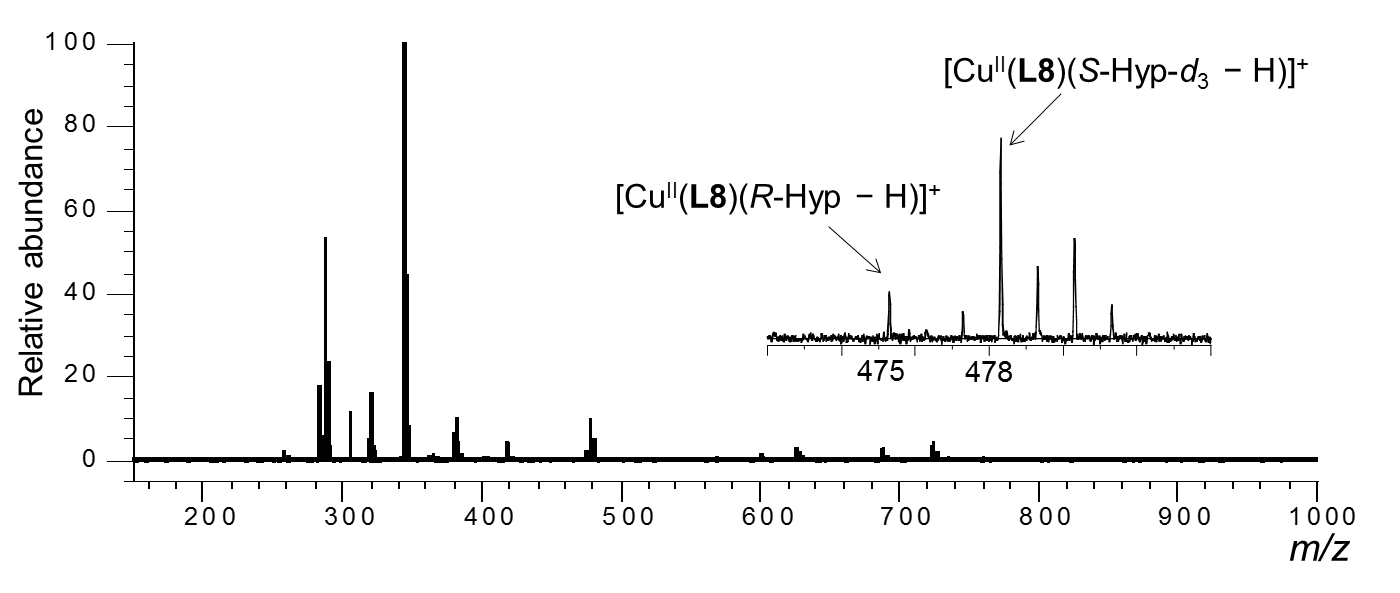 Figure S42. ESI mass spectra of the MS/EL method of CuCl2/L/R-AA/S-AA-dn- in water/methanol (1/10, v/v). [CuCl2]0 = 1.09 × 10−4 M, [L]0 = 9.09 × 10−5 M and [R-AA]0 = [S-AA-dn]0 = 4.55 × 10−5 M. [CuCl2]0/[L]0/[R-AA]0/[S-AA-dn]0 = 1.2/1.0/0.5/0.5.  [K2CO3]0 = 9.09 × 10−5 M, L = L8, AA= R-Hyp/S-Hyp-d3.Deuterated amino acidsTable S1. The structure and D contents of deuterated amino acids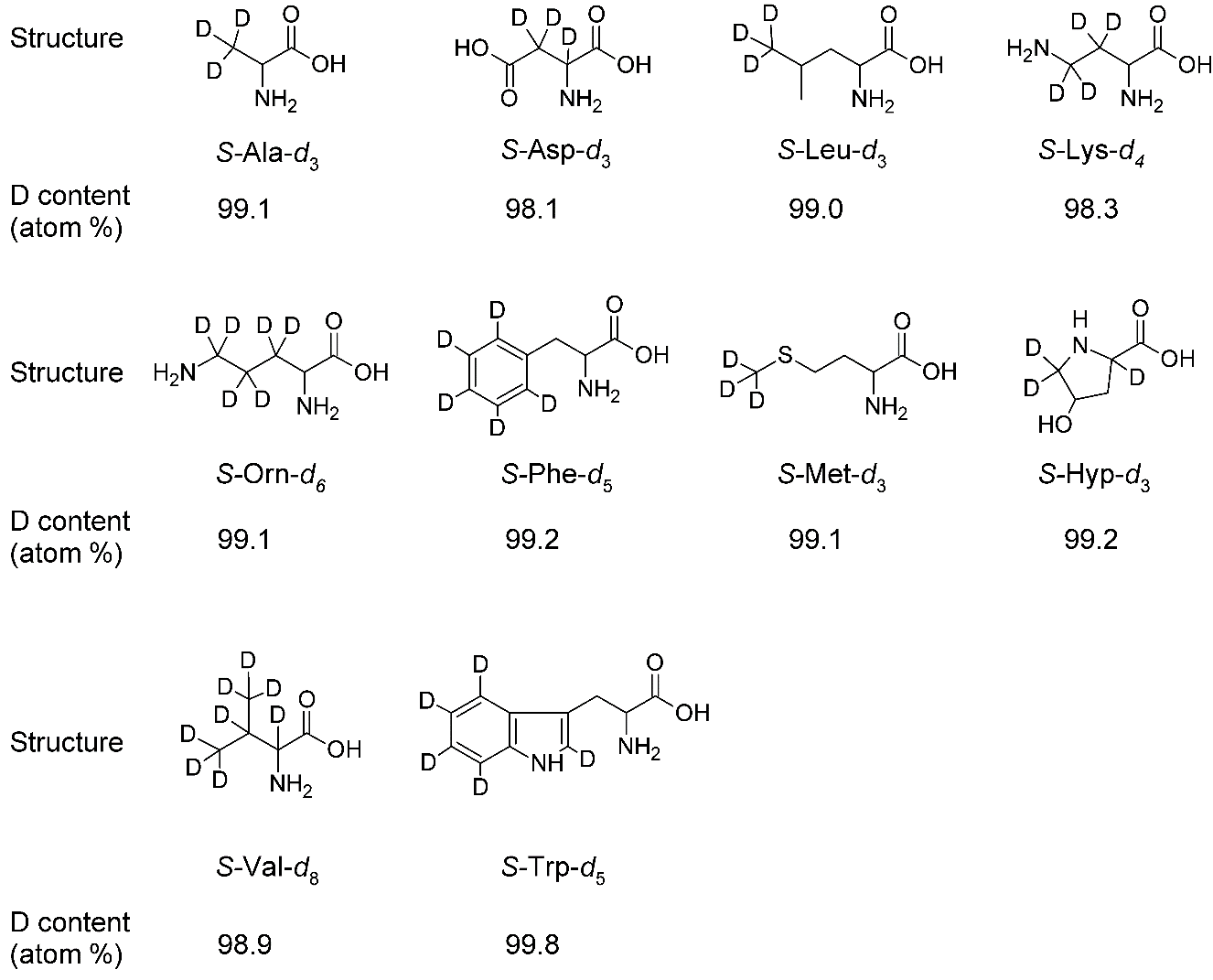 DFT calculation of copper(II)-ligand complex [Cu(L)(MeOH)2]2+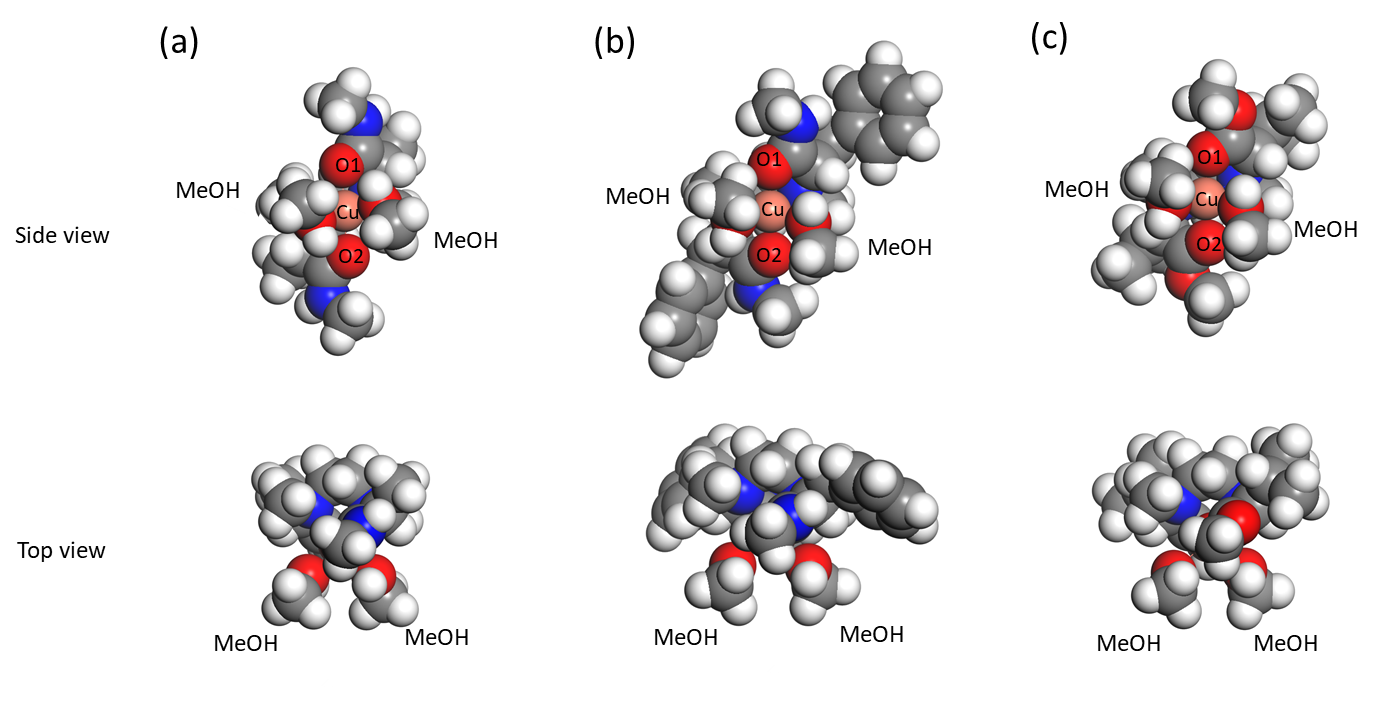 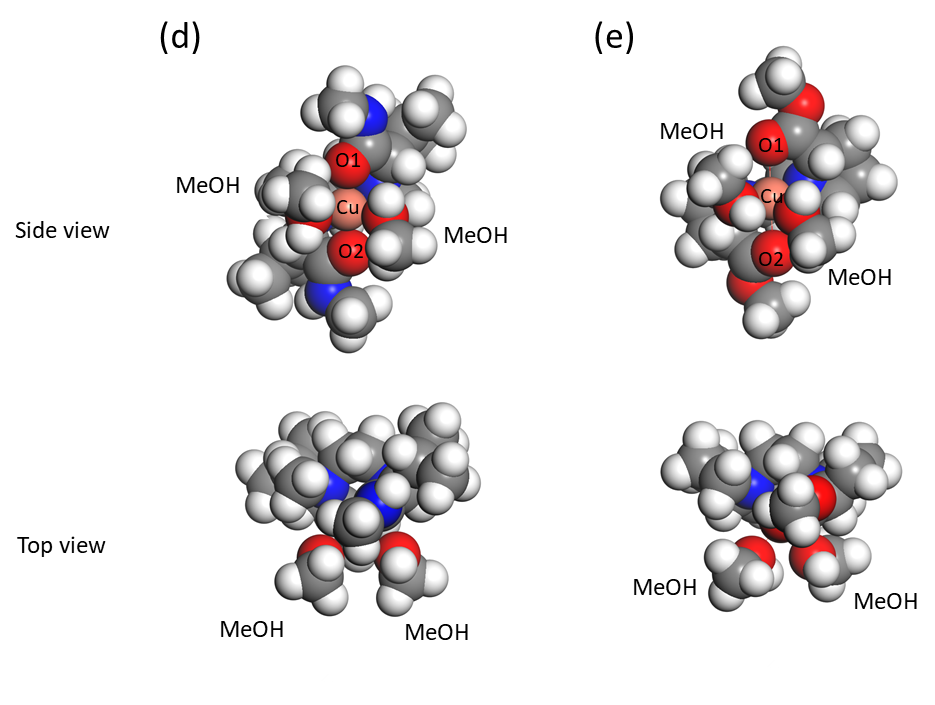 Figure S43. DFT calculation of the copper(II)-ligand complex [Cu(L)(MeOH)2]2+ in methanol.  L: (a) L2, (b) L4, (c) L5, (d) L6, (e) L7.Bond length of Cu-O, Cu-N, and Cu-(MeOH) of copper(II)-ligand complex [Cu(L)(MeOH)2]2+ by DFTTable S2.  Bond length (Å) of Cu- Cu-O, Cu-N, and Cu-(MeOH) of copper(II)-ligand complex [Cu(L)(MeOH)2]2+ by DFTCoordinates of copper(II)-ligand complex [Cu(L)(MeOH)2]2+ by DFTTable S3.  Final Coordinates (Angstroms) of [CuII(L1)(MeOH)2]2+ complex calculated by DFT               ATOM               X                   Y                   Z            1    O             1.230108            5.241101           26.225605            2    O            -1.186360            3.690428           26.899695            3    H            -0.597456            3.040821           26.492167            4    N            -0.857349            6.938234           26.762265            5    O             1.278230            5.812985           24.069263            6    C             0.735559            5.828697           25.264595            7    C            -0.068021            8.102401           27.235840            8    H            -0.557073            9.038433           26.948140            9    H             0.903503            8.086407           26.746884           10    C            -0.586523            6.587320           25.346190           11    C            -2.302717            7.108494           27.020437           12    H            -2.472766            7.271194           28.080966           13    H            -2.832219            6.208597           26.716832           14    H            -2.705929            7.965558           26.472725           15    C            -2.380806            3.011511           27.343335           16    H            -2.155271            2.329212           28.163956           17    H            -2.817708            2.456105           26.512087           18    H            -3.076335            3.774352           27.681235           19    C             2.498497            5.017613           23.909544           20    H             3.274156            5.413021           24.558345           21    H             2.764613            5.129567           22.865303           22    H             2.281890            3.981867           24.153149           23    C            -0.688675            7.753788           24.364248           24    H            -1.662892            8.231644           24.456440           25    H            -0.594720            7.380708           23.346652           26    H             0.087145            8.498413           24.530775           27    O            -1.241841            5.247100           29.736141           28    O             1.156754            3.661084           29.054411           29    H             0.555109            3.025327           29.464917           30    N             0.872088            6.915048           29.213472           31    O            -1.289164            5.809201           31.895287           32    C            -0.743031            5.823537           30.701797           33    C             0.108457            8.098318           28.744130           34    H             0.618404            9.022200           29.034592           35    H            -0.862933            8.102258           29.233468           36    C             0.590844            6.562510           30.627339           37    C             2.321488            7.057301           28.960428           38    H             2.497664            7.224293           27.901560           39    H             2.830620            6.143829           29.258364           40    H             2.740863            7.901137           29.515873           41    C             2.333846            2.954836           28.605194           42    H             2.088676            2.276999           27.786526           43    H             2.762169            2.390904           29.434936           44    H             3.044313            3.701793           28.262894           45    C            -2.519041            5.027053           32.049218           46    H            -3.288887            5.433594           31.400463           47    H            -2.785787            5.138367           33.093409           48    H            -2.313381            3.989828           31.802402           49    C             0.709265            7.723155           31.614544           50    H             1.691743            8.184939           31.527484           51    H             0.605812            7.347548           32.630305           52    H            -0.052860            8.481836           31.448427           53    Cu           -0.001212            5.219669           27.984368           54    H             1.326656            5.800528           30.898903           55    H            -1.336045            5.839338           25.073920Table S4.  Final Coordinates (Angstroms) of [CuII(L2)(MeOH)2]2+ complex calculated by DFT               ATOM               X                   Y                   Z            1    O             1.197965            5.239458           26.216214            2    O            -1.166049            3.678318           26.860022            3    H            -0.522507            3.241932           26.285817            4    N            -0.834500            7.008621           26.735277            5    N             1.466307            5.960645           24.095111            6    H             1.122859            6.567487           23.367301            7    C             0.797187            5.918964           25.243337            8    C            -0.057108            8.172216           27.225590            9    H            -0.538648            9.108718           26.927903           10    H             0.925030            8.157762           26.757452           11    C            -0.546614            6.661781           25.319916           12    C            -2.281953            7.185445           26.969081           13    H            -2.467915            7.336717           28.028380           14    H            -2.812793            6.294018           26.644081           15    H            -2.667114            8.055122           26.428807           16    C            -2.113890            2.691974           27.325681           17    H            -1.632103            1.980035           27.997633           18    H            -2.543092            2.160131           26.476766           19    H            -2.893047            3.228348           27.858505           20    C             2.692973            5.216773           23.812090           21    H             3.563299            5.779624           24.152073           22    H             2.761050            5.073323           22.737094           23    H             2.669124            4.253542           24.312712           24    C            -0.682058            7.832619           24.347922           25    H            -1.658005            8.298537           24.467430           26    H            -0.634407            7.481928           23.317436           27    H             0.085923            8.590245           24.494178           28    O            -1.200455            5.261482           29.744549           29    O             1.102333            3.649867           29.104647           30    H             0.439465            3.249756           29.683601           31    N             0.855739            7.002262           29.230123           32    N            -1.428043            5.932937           31.885724           33    H            -1.072691            6.524214           32.620449           34    C            -0.779645            5.917084           30.724895           35    C             0.087255            8.171725           28.740011           36    H             0.575617            9.104901           29.037403           37    H            -0.894852            8.164493           29.208219           38    C             0.566182            6.656750           30.645130           39    C             2.304598            7.168979           28.997206           40    H             2.492539            7.321776           27.938450           41    H             2.828933            6.272924           29.320165           42    H             2.696151            8.034594           29.539628           43    C             1.988872            2.612174           28.630490           44    H             1.461128            1.922207           27.970512           45    H             2.404607            2.064451           29.476169           46    H             2.785464            3.106304           28.082547           47    C            -2.645150            5.176132           32.175423           48    H            -3.524633            5.742725           31.866217           49    H            -2.690992            5.007852           33.247901           50    H            -2.627327            4.225238           31.651686           51    C             0.705090            7.828229           31.616420           52    H             1.682451            8.290658           31.495809           53    H             0.657482            7.480176           32.647784           54    H            -0.060439            8.587862           31.468642           55    Cu           -0.003422            5.293080           27.979432           56    H             1.306660            5.900195           30.921291           57    H            -1.288795            5.906516           25.044918Table S5.  Final Coordinates (Angstroms) of [CuII(L3)(MeOH)2]2+ complex calculated by DFT               ATOM               X                   Y                   Z            1    O             1.015186            5.090006           26.294653            2    O            -1.842080            3.723773           27.056156            3    N            -1.032978            6.916750           26.650586            4    O             1.515601            6.031180           24.336132            5    C             0.721393            5.834590           25.358969            6    C            -0.264682            8.059022           27.196667            7    H            -0.728821            9.007970           26.912779            8    H             0.729314            8.052800           26.753268            9    C            -0.634133            6.535105           25.276080           10    C            -2.491385            7.101117           26.780680           11    H            -2.995697            6.202313           26.434304           12    H            -2.842937            7.964433           26.208000           13    H            -2.745934            7.257963           27.825743           14    C            -2.798796            2.930799           27.798462           15    H            -2.379555            1.956016           28.048898           16    H            -3.711158            2.804206           27.214434           17    H            -3.019485            3.479187           28.707722           18    C             2.737019            5.236893           24.286721           19    H             3.216220            5.520635           23.357262           20    H             2.478473            4.182040           24.286485           21    H             3.367184            5.476270           25.138319           22    C            -0.732161            7.656964           24.221898           23    H            -0.038534            8.459984           24.466912           24    C            -0.485644            7.215695           22.795573           25    H            -1.738050            8.076660           24.296001           26    O            -1.592155            5.248826           29.661158           27    O             0.884490            3.588723           29.085193           28    N             0.585925            6.850261           29.224222           29    O            -1.733827            5.860275           31.799909           30    C            -1.118953            5.820712           30.639445           31    C            -0.148752            8.033706           28.718383           32    H             0.348100            8.960262           29.027116           33    H            -1.142050            8.039289           29.164968           34    C             0.247594            6.495174           30.618712           35    C             2.043831            6.972173           29.036512           36    H             2.264886            7.142618           27.986878           37    H             2.524164            6.045706           29.344048           38    H             2.462856            7.804535           29.612389           39    C             2.007799            2.813380           28.611387           40    H             2.370005            3.299047           27.709516           41    H             1.697782            1.794539           28.376716           42    H             2.798883            2.797396           29.362140           43    C            -3.003994            5.137803           31.878726           44    H            -2.824148            4.082524           31.693215           45    H            -3.698183            5.546142           31.149849           46    H            -3.358486            5.306880           32.889533           47    C             0.390093            7.645462           31.650387           48    H            -0.537349            8.212148           31.713765           49    C             0.823548            7.209689           33.026372           50    H             1.148015            8.327788           31.261772           51    Cu           -0.327519            5.121010           27.944112           52    H             0.940244            5.696070           30.895468           53    H            -1.322362            5.736248           24.989850           54    C             2.042055            6.543217           33.216637           55    C             2.476048            6.199639           34.494915           56    C             1.698374            6.519147           35.608593           57    C             0.484533            7.182281           35.430837           58    C             0.051379            7.521455           34.150511           59    C            -1.042880            6.041467           22.274148           60    C            -0.731991            5.624084           20.981046           61    C             0.116468            6.384681           20.177219           62    C             0.644179            7.577033           20.671425           63    C             0.342277            7.984287           21.969202           64    H             2.669345            6.302474           32.366901           65    H             3.422179            5.690067           34.623373           66    H             2.035549            6.259444           36.603805           67    H            -0.123580            7.440258           36.287936           68    H            -0.890025            8.039586           34.020423           69    H            -1.706684            5.435116           22.876645           70    H            -1.157268            4.704997           20.599214           71    H             0.356626            6.052788           19.175091           72    H             1.299144            8.179912           20.055826           73    H             0.780715            8.895544           22.356044           74    H             0.399652            3.066046           29.736551           75    H            -1.539277            3.208113           26.297960Table S6.  Final Coordinates (Angstroms) of [CuII(L4)(MeOH)2]2+ complex calculated by DFT               ATOM               X                   Y                   Z            1    O             0.895752            5.039247           26.355279            2    O            -1.828285            3.598416           27.152931            3    N            -1.086588            6.915778           26.621920            4    N             1.588037            5.882059           24.407574            5    C             0.687879            5.791881           25.376302            6    C            -0.350225            8.067991           27.185816            7    H            -0.840424            9.011403           26.919880            8    H             0.644022            8.098395           26.743739            9    C            -0.655718            6.528743           25.259418           10    C            -2.545774            7.071347           26.739132           11    H            -3.031174            6.152794           26.417442           12    H            -2.919655            7.912858           26.145615           13    H            -2.803262            7.249240           27.780550           14    C            -2.645634            2.705928           27.942022           15    H            -2.131770            1.759391           28.117350           16    H            -3.592690            2.522118           27.432799           17    H            -2.826230            3.205201           28.888622           18    C             2.794120            5.063975           24.392781           19    H             3.387389            5.349996           23.529206           20    H             2.535353            4.007525           24.325311           21    H             3.373336            5.226361           25.299808           22    C            -0.733634            7.674131           24.221944           23    H            -0.052889            8.477317           24.501710           24    C            -0.464508            7.290026           22.781493           25    H            -1.741565            8.087145           24.290532           26    O            -1.590389            5.223445           29.702322           27    O             0.993381            3.548409           29.031777           28    N             0.529365            6.850662           29.196232           29    N            -1.777478            5.850418           31.854537           30    C            -1.123626            5.820506           30.696922           31    C            -0.239257            8.017431           28.707447           32    H             0.224215            8.953413           29.038253           33    H            -1.234529            7.977501           29.146881           34    C             0.250140            6.509364           30.608853           35    C             1.975828            6.984369           28.939306           36    H             2.149021            7.088666           27.873068           37    H             2.485582            6.085765           29.278583           38    H             2.402400            7.859325           29.440367           39    C             1.952255            2.711519           28.346633           40    H             2.154058            3.182354           27.389748           41    H             1.543659            1.713418           28.189110           42    H             2.874441            2.644303           28.926984           43    C            -3.057810            5.189167           32.081891           44    H            -2.916324            4.164046           32.426983           45    H            -3.621882            5.179559           31.154692           46    H            -3.601574            5.750761           32.836993           47    C             0.447559            7.686003           31.602226           48    H            -0.451788            8.300542           31.642815           49    C             0.866590            7.272197           32.992524           50    H             1.234839            8.324231           31.195219           51    Cu           -0.376238            5.097081           27.995161           52    H             0.964674            5.723827           30.860313           53    H            -1.351068            5.744183           24.951319           54    C             2.009719            6.482117           33.184633           55    C             2.423366            6.122999           34.463238           56    C             1.697364            6.546980           35.576825           57    C             0.565299            7.340101           35.401496           58    C             0.152628            7.700409           34.118049           59    C            -1.015234            6.138239           22.201264           60    C            -0.683964            5.774165           20.898530           61    C             0.178461            6.566171           20.140617           62    C             0.703461            7.733141           20.691595           63    C             0.382236            8.089292           22.001454           64    H             2.592568            6.153264           32.333528           65    H             3.309277            5.514606           34.591016           66    H             2.013903            6.267085           36.572560           67    H             0.001575            7.679632           36.260175           68    H            -0.719338            8.331304           33.991082           69    H            -1.686478            5.507783           22.769241           70    H            -1.105876            4.874317           20.470547           71    H             0.428130            6.280843           19.127070           72    H             1.366244            8.362538           20.112360           73    H             0.814426            8.984558           22.431343           74    H             0.573406            3.029559           29.729401           75    H            -1.546789            3.136660           26.352488           76    H            -1.337732            6.287762           32.649939           77    H             1.412136            6.479356           23.614575Table S7.  Final Coordinates (Angstroms) of [CuII(L5)(MeOH)2]2+ complex calculated by DFT               ATOM               X                   Y                   Z            1    O             1.117995            5.185168           26.329153            2    O            -1.735851            3.669707           27.103378            3    N            -0.926436            6.967067           26.663593            4    O             1.585610            5.987573           24.307867            5    C             0.809081            5.872670           25.352774            6    C            -0.149186            8.092976           27.239511            7    H            -0.598718            9.048105           26.951415            8    H             0.851616            8.072125           26.816161            9    C            -0.536550            6.589021           25.273397           10    C            -2.383808            7.182623           26.787462           11    H            -2.912097            6.308875           26.413031           12    H            -2.707537            8.071258           26.234450           13    H            -2.644952            7.322595           27.833616           14    C            -2.574753            2.817002           27.916210           15    H            -2.081351            1.862979           28.104221           16    H            -3.528570            2.649612           27.414541           17    H            -2.738706            3.338741           28.852765           18    C             2.831362            5.228702           24.322308           19    H             3.325684            5.494507           23.396672           20    H             2.607230            4.167587           24.359321           21    H             3.427986            5.526699           25.178864           22    C            -0.711830            7.654459           24.151404           23    C             0.282111            8.816086           24.120211           24    H            -1.698893            8.088278           24.335443           25    O            -1.400948            5.291200           29.631003           26    O             1.037008            3.623003           28.879632           27    N             0.716256            6.968871           29.322173           28    O            -1.613498            5.764987           31.785545           29    C            -0.962966            5.823546           30.651440           30    C            -0.057853            8.092563           28.764501           31    H             0.393024            9.051612           29.038060           32    H            -1.054072            8.081060           29.202618           33    C             0.373552            6.574230           30.704971           34    C             2.160052            7.009834           29.029339           35    H             2.321049            6.999279           27.954038           36    H             2.628718            6.124377           29.452136           37    H             2.641926            7.905213           29.432588           38    C             1.997668            2.714019           28.290765           39    H             2.295419            3.135658           27.336777           40    H             1.543385            1.735853           28.139950           41    H             2.865728            2.625611           28.944225           42    C            -2.844682            4.983463           31.809104           43    H            -2.597574            3.931926           31.693400           44    H            -3.503660            5.319216           31.014478           45    H            -3.276047            5.174749           32.784861           46    C             0.393458            7.653654           31.852516           47    H            -0.588596            8.134071           31.867151           48    C             1.442639            8.751859           31.684563           49    Cu           -0.249345            5.147955           27.910495           50    H             1.103274            5.803173           30.970482           51    H            -1.233000            5.786746           25.007116           52    H             0.603638            3.170009           29.613880           53    H            -1.486203            3.181992           26.307471           54    C             0.639793            6.980677           33.216858           55    C            -0.785825            6.965856           22.775799           56    H             0.562452            7.727916           34.009564           57    H            -0.065310            6.180353           33.430650           58    H             1.652896            6.567885           33.242918           59    H             2.452970            8.340632           31.669169           60    H             1.298100            9.359295           30.794241           61    H             1.377443            9.421314           32.543988           62    H             0.196164            9.469258           24.986896           63    H             0.072483            9.420937           23.235400           64    H             1.315650            8.478274           24.042989           65    H            -1.143962            7.682148           22.034055           66    H            -1.471646            6.114920           22.792053           67    H             0.194375            6.612683           22.454199Table S8.  Final Coordinates (Angstroms) of [CuII(L6)(MeOH)2]2+ complex calculated by DFT               ATOM               X                   Y                   Z            1    O             1.132714            5.215996           26.361286            2    O            -1.685044            3.677104           27.099452            3    N            -0.915165            6.944979           26.692470            4    N             1.510217            5.738885           24.224586            5    C             0.779977            5.826773           25.323685            6    C            -0.187030            8.098417           27.263188            7    H            -0.676886            9.032076           26.969888            8    H             0.811665            8.116101           26.837004            9    C            -0.534271            6.607027           25.294720           10    C            -2.377134            7.068944           26.850324           11    H            -2.847607            6.155640           26.493680           12    H            -2.773776            7.925001           26.294535           13    H            -2.618496            7.196756           27.903129           14    C            -2.539896            2.842269           27.909518           15    H            -2.060092            1.884410           28.115443           16    H            -3.492244            2.676200           27.403189           17    H            -2.705939            3.375217           28.839867           18    C             2.741313            4.960369           24.176698           19    H             3.231708            5.177258           23.231879           20    H             2.528699            3.892166           24.243026           21    H             3.382145            5.256360           25.006455           22    C            -0.686515            7.756028           24.244184           23    C             0.392669            8.846120           24.202327           24    H            -1.619294            8.243035           24.538593           25    O            -1.258148            5.176186           29.648478           26    O             1.178420            3.628080           28.941677           27    N             0.726820            7.011257           29.339853           28    N            -1.754199            5.831924           31.710269           29    C            -0.936246            5.831470           30.668239           30    C            -0.088568            8.104087           28.786479           31    H             0.325794            9.080366           29.055231           32    H            -1.082257            8.050651           29.226481           33    C             0.402865            6.593929           30.720873           34    C             2.162546            7.090659           29.026006           35    H             2.311345            7.034653           27.950641           36    H             2.672665            6.245981           29.480406           37    H             2.613967            8.018938           29.383160           38    C             2.068216            2.701216           28.281075           39    H             2.350392            3.155329           27.336218           40    H             1.567254            1.750034           28.100019           41    H             2.956625            2.540772           28.894004           42    C            -2.973098            5.032107           31.729478           43    H            -2.733492            3.976087           31.604167           44    H            -3.642038            5.340565           30.926131           45    H            -3.457830            5.184667           32.689177           46    C             0.453956            7.643930           31.883001           47    H            -0.531432            8.110761           31.955062           48    C             1.453985            8.788613           31.708125           49    Cu           -0.142798            5.159993           27.956960           50    H             1.140572            5.823386           30.956116           51    H            -1.267473            5.854755           24.991199           52    H             0.719948            3.167192           29.656010           53    H            -1.415761            3.175756           26.319246           54    H            -1.545259            6.392610           32.519763           55    H             1.253809            6.269326           23.409114           56    C             0.777875            6.939471           33.217907           57    C            -0.928649            7.202807           22.824733           58    H             0.631448            7.635422           34.045606           59    H             0.175335            6.054003           33.415911           60    H             1.822918            6.621831           33.222945           61    H             2.481110            8.428588           31.639381           62    H             1.246480            9.412398           30.840940           63    H             1.394791            9.433103           32.587402           64    H             0.438775            9.440882           25.110950           65    H             0.161790            9.528715           23.382551           66    H             1.389765            8.444148           24.012441           67    H            -1.490521            7.937244           22.246594           68    H            -1.493492            6.268136           22.838031           69    H            -0.002147            7.038255           22.269163 Table S9.  Final Coordinates (Angstroms) of [CuII(L7)(MeOH)2]2+ complex calculated by DFT               ATOM               X                   Y                   Z            1    O             0.233872            0.213637           -0.505720            2    O             3.640405            0.251073            0.328218            3    H             3.487999            1.203367            0.423172            4    N             1.414622           -2.226797            0.156131            5    O            -0.583550           -0.744279           -2.376489            6    C             0.234700           -0.676036           -1.345868            7    C             0.146113           -2.706028            0.782208            8    H            -0.076806           -3.731170            0.478644            9    H            -0.679743           -2.079899            0.452113           10    C             1.243829           -1.800640           -1.263168           11    C             2.396787           -3.342188            0.031589           12    H             2.361084           -3.975343            0.912951           13    H             3.394417           -2.913529           -0.043037           14    C             5.016816           -0.029522            0.700623           15    H             5.177135            0.196031            1.756009           16    H             5.685750            0.566863            0.082516           17    H             5.187153           -1.085790            0.518179           18    C            -1.573290            0.321491           -2.551418           19    H            -1.122842            1.108351           -3.150582           20    H            -1.887772            0.700798           -1.585551           21    H            -2.393885           -0.147621           -3.082547           22    C             1.093250           -3.101939           -2.055406           23    H             1.395799           -2.970028           -3.091551           24    H             0.058592           -3.443576           -2.048194           25    O             3.188319           -1.632344            3.121284           26    O             1.810904            1.675165            1.853126           27    H             2.327088            1.986699            2.609739           28    N             0.469533           -1.233866            2.734855           29    O             2.772136           -2.326533            5.230890           30    C             2.453272           -1.740528            4.094698           31    C             0.273627           -2.649946            2.289029           32    H            -0.617627           -3.084620            2.743884           33    H             1.126578           -3.243647            2.607823           34    C             1.075549           -1.127683            4.091412           35    C            -0.844949           -0.569586            2.960612           36    H            -1.536293           -0.805287            2.156805           37    H            -0.676495            0.505463            2.967607           38    C             0.818017            2.678020            1.515477           39    H             1.316246            3.573624            1.145687           40    H             0.216269            2.915344            2.390891           41    H             0.196301            2.251105            0.736933           42    C             4.124794           -2.856649            5.385246           43    H             4.018419           -3.730676            6.018085           44    H             4.727974           -2.095111            5.873134           45    H             4.539202           -3.117532            4.417756           46    C            -0.024447           -1.574059            5.062118           47    H             0.116257           -1.132212            6.046531           48    H            -0.029030           -2.656920            5.179341           49    Cu            1.878111           -0.476818            1.317389           50    C            -1.311159           -1.069240            4.351648           51    C             2.012981           -4.077570           -1.278787           52    H             2.910446           -4.319700           -1.846111           53    H             1.496263           -5.013697           -1.069306           54    H            -2.036757           -1.875135            4.253329           55    H            -1.788756           -0.259992            4.901672           56    H             1.262093           -0.060645            4.254323           57    H             2.188469           -1.331287           -1.553178 Table S10.  Final Coordinates (Angstroms) of [CuII(L8)(MeOH)2]2+ complex calculated by DFT               ATOM               X                   Y                   Z            1    O             0.215967            0.158645           -0.389633            2    O             3.376857            0.358747            0.072234            3    H             3.328929            1.286664            0.345256            4    N             1.474057           -2.232408            0.219898            5    N            -0.596998           -0.737272           -2.311168            6    H            -0.512743           -1.485116           -2.984833            7    C             0.242143           -0.716237           -1.277397            8    C             0.220956           -2.764452            0.826911            9    H             0.063073           -3.808367            0.546564           10    H            -0.630347           -2.194835            0.461470           11    C             1.302743           -1.797846           -1.195169           12    C             2.503366           -3.302127            0.100249           13    H             2.478600           -3.948265            0.972636           14    H             3.482957           -2.830862            0.054263           15    C             4.769772           -0.014831           -0.006017           16    H             5.215671           -0.058030            0.987996           17    H             5.300403            0.708525           -0.622865           18    H             4.815927           -0.993343           -0.473794           19    C            -1.626189            0.270291           -2.537115           20    H            -1.453294            0.767245           -3.491572           21    H            -1.592051            0.994817           -1.731736           22    H            -2.605700           -0.207275           -2.560102           23    C             1.223479           -3.097595           -2.003918           24    H             1.532590           -2.948891           -3.036981           25    H             0.209616           -3.500951           -2.007439           26    O             3.132834           -1.339268            3.286880           27    O             2.032687            1.690052            2.052154           28    H             2.617185            1.864168            2.802246           29    N             0.393385           -1.235645            2.764191           30    N             2.683294           -2.324038            5.295081           31    H             1.968358           -2.498307            5.986367           32    C             2.350833           -1.611813            4.217499           33    C             0.301730           -2.666168            2.338308           34    H            -0.570600           -3.153145            2.777247           35    H             1.184315           -3.196036            2.691190           36    C             0.937073           -1.072362            4.144939           37    C            -0.966560           -0.645266            2.918296           38    H            -1.608159           -0.953866            2.097911           39    H            -0.868798            0.438696            2.887462           40    C             1.268260            2.876894            1.731624           41    H             1.940449            3.704856            1.510097           42    H             0.614026            3.137215            2.562190           43    H             0.677364            2.634992            0.854191           44    C             4.015477           -2.839248            5.572414           45    H             3.966604           -3.918153            5.715034           46    H             4.410417           -2.379418            6.478196           47    H             4.664436           -2.609542            4.733816           48    C            -0.180934           -1.576022            5.066105           49    H            -0.109550           -1.141335            6.062109           50    H            -0.150528           -2.661483            5.166993           51    Cu            1.798755           -0.411809            1.372401           52    C            -1.460239           -1.124195            4.308541           53    C             2.181640           -4.037968           -1.227319           54    H             3.098573           -4.222669           -1.785164           55    H             1.709735           -5.002051           -1.041807           56    H            -2.167760           -1.947679            4.218255           57    H            -1.963592           -0.310545            4.827873           58    H             1.045453            0.005629            4.294985           59    H             2.230335           -1.287905           -1.468580Complex ionCu-O1Cu-O2Cu-OMe1Cu-OMe2Cu-N1Cu-N2[Cu(L1)(MeOH)2]2+2.152.152.222.222.282.27[Cu(L2)(MeOH)2]2+2.132.132.282.282.282.29[Cu(L3)(MeOH)2]2+2.142.132.242.262.322.34[Cu(L4)(MeOH)2]2+2.102.082.252.312.392.31[Cu(L5)(MeOH)2]2+2.082.092.252.222.312.50[Cu(L6)(MeOH)2]2+2.032.042.312.252.322.47[Cu(L7)(MeOH)2]2+2.512.552.152.222.152.14[Cu(L8)(MeOH)2]2+2.512.442.192.222.182.14